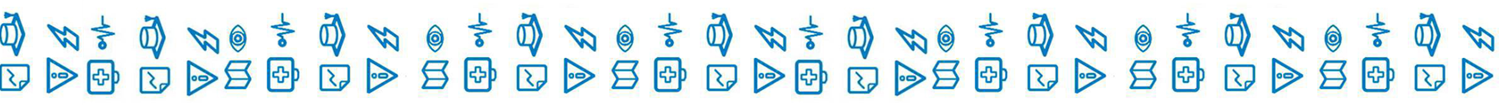 Информация о развитии рынка трудаЛенинградской области 	Июль 2017 года 	В июле 2017 года в условиях сохранявшейся стабильной ситуации на рынке труда Ленинградской области наблюдалось незначительное увеличение: численности безработных граждан, зарегистрированных в службе занятости населения, уровня регистрируемой безработицы при росте текущей потребности                 в кадрах.	В июле текущего года гражданами, обратившимися в службу занятости населения, подано 7949 заявлений о предоставлении государственных услуг (далее – госуслуга) (таблица 1).Обратились за госуслугой по: - содействию в поиске подходящей работы – 3476 человек (каждый четвертый, из числа граждан, подавших заявление о предоставлении госуслуг); - профессиональной ориентации – 824 человека; - информированию о положении на рынке труда – 2238 человек                               и 331 работодатель.Безработными признаны 781 человек (таблица 4), которым назначена социальная выплата в виде пособия по безработице (таблица 5).В течение июля с регистрационного учета сняты по различным причинам              3437 человек, из числа граждан, обратившихся в целях поиска подходящей работы, в т.ч. 763 безработных гражданина.При содействии службы занятости населения в июне: - трудоустроено на все виды работ 2781 человек, из них: 2389 человек (85,9%)              в период до признания их безработными, т.е. в течение нескольких дней (таблица 6); - приступили к профессиональному обучению 55 безработных граждан;- на досрочную пенсию направлено 4 безработных гражданина.Краткие итоги работы службы занятости населения за 7 месяцев 2017 годаВ январе-июле 2017 года служба занятости населения работала:- с 58983 гражданами, подавшими заявление о предоставлении госуслуг,          из них: каждый третий гражданин обратился за содействием в поиске подходящей работы – 18421 человек.При содействии службы занятости населения в январе-июле 2017 года:- трудоустроено на все виды работ 13058 человек, что на 94 человека меньше, чем за аналогичный период 2016 года;- эффективность трудоустройства граждан (отношение трудоустроенных граждан к ищущим работу гражданам обратившимся в службу занятости населения) – 70,9%, что выше показателя в январе-июле 2016 года – 68,2%. Из общего числа трудоустроенных: на общественные работы трудоустроены – 780 человек                                     и на временные работы – 6950 несовершеннолетних гражданина в возрасте 14-18 лет                в свободное от учебы время;- 10018 гражданам (76,7% от всех трудоустроенных) работа предоставлена                в период до присвоения статуса «безработный».В январе-июле 2017 года:- получили госуслугу по профориентации 20471 гражданин;- приступили к профессиональному обучению 1226 человек, в том числе:                        	968 безработных граждан,172 женщины, находящихся в отпуске по уходу за ребенком до достижения                  им возраста трех лет,79 пенсионеров, стремящихся возобновить трудовую деятельность,7 незанятых инвалидов;- на досрочную пенсию направлено 43 безработных гражданина;- пособие по безработице назначено 5976 безработным гражданам.Спрос на рабочую силуВ июле 2017 года работодателями в службу занятости населения заявлено                9245 «новых» вакансий, что на 1047 вакансий меньше, чем в июне 2017 года. По различным причинам в течение месяца сняты 8302 вакансии, включая вакансии, на которые состоялось трудоустройство ищущих работу и безработных граждан.С учетом движения вакансий, на 1 августа 2017 года текущий спрос                        на рабочую силу составил 21163 единицы, что больше на 943 вакансии,                            чем в начале июля 2017 года и на 6049 вакансий в начале текущего года.Вакансии распределились следующим образом: от 229 единиц                               (1,1% от текущего спроса на рабочую силу) в Лодейнопольском муниципальном районе до 3191 единицы (15,1%) во Всеволожском муниципальном районе. Информацию о свободных рабочих местах предоставили 1639 работодателей 
по 997 наименованиям профессий и специальностей.В экономике региона сохранялась высокая потребность в рабочих кадрах. Для трудоустройства рабочих в начале августа 2017 года предлагались 13973 вакансии (66%), для инженерно-технических работников и служащих – 7190 вакансий (34%).Наибольшую потребность в кадрах испытывала сфера «строительство» –             3777 вакансий (17,8% от общего числа вакансий – 21163 единицы), далее по видам экономической деятельности:обрабатывающие производства – 3392 вакансии (16%);государственное управление и обеспечение военной безопасности; социальное обеспечение – 3313 вакансий (15,7%);деятельность в области здравоохранения и социальных услуг – 1677 вакансий (8%);торговля оптовая и розничная; ремонт автотранспортных средств                               и мотоциклов – 1463 вакансии (6,9%);деятельность профессиональная, научная и техническая – 1375 вакансий (6,5%);транспортировка и хранение – 1367 вакансий (6,5%);сельское, лесное хозяйство, охота, рыболовство и рыбоводство – 957 вакансий (4,5%);деятельность административная и сопутствующие дополнительные услуги – 775 вакансий (3,7%);образование – 756 вакансий (3,6%);добыча полезных ископаемых – 420 вакансий (2%);деятельность гостиниц и предприятий общественного питания – 392 вакансии (1,9%);предоставление прочих видов услуг – 356 вакансий (1,7%);обеспечение электрической энергией, газом и паром; кондиционирование воздуха – 309 вакансий (1,5%);деятельность финансовая и страховая – 251 вакансия (1,2%);деятельность по операциям с недвижимым имуществом – 195 вакансий               (0,9%);деятельность в области культуры, спорта, организации досуга и развлечений – 190 вакансий (0,9%) и т.д.Текущий спрос на рабочую силу по сравнению с началом июля увеличился             в следующих сферах:деятельность профессиональная, научная и техническая -  на 633 единицы;торговля оптовая и розничная; ремонт автотранспортных средств и мотоциклов – на 196 единиц;транспортировка и хранение – на 135 единиц;государственное управление и обеспечение военной безопасности; социальное обеспечение – на 94 единицы;деятельность административная и сопутствующие дополнительные услуги – на 80 единиц;образование – на 65 единиц;предоставление прочих видов услуг – на 49 единиц;водоснабжение; водоотведение, организация сбора и утилизации отходов, деятельность по ликвидации загрязнений – на 21 единицу;добыча полезных ископаемых – на 17 единиц и т.д.Спрос на рабочую силу по сравнению с началом июля текущего года сократился в следующих сферах деятельности:деятельность в области культуры, спорта, организации досуга и развлечений – на 154 единицы;обрабатывающие производства – на 71 единицу;деятельность в области здравоохранения и социальных услуг –                                  на 57 единиц и т.д.По 20 наименованиям наиболее востребованных рабочих профессий количество заявленных вакансий – 7044 единицы (33,3% от текущего спроса                    на рабочую силу). Предложение рабочей силы по этой группе профессий                              в 5,2 раза меньше спроса. По 20 наименованиям наиболее востребованных должностей инженерно-технических работников и служащих количество заявленных вакансий –                         5050 единиц (23,9% от текущего спроса на рабочую силу). Предложение рабочей силы по этой группе профессий в 5,7 раза меньше спроса.Сохранялась высокая потребность в неквалифицированных рабочих. Потребность по 20 наиболее востребованным профессиям этой группы –                     3550 вакансий (16,8% от текущего спроса на рабочую силу). Предложение рабочей силы по этой группе профессий в 5,1 раза меньше спроса.На 1 августа 2017 года напряженность на рынке труда в среднем 
по Ленинградской области составила 0,2 незанятых граждан на одну вакансию.По территориям самый низкий показатель напряженности в Кингисеппском, Тосненском муниципальных районах и Сосновоборском городском округе –                   0,1 незанятых граждан на одну вакансию. Наиболее высокий в Лодейнопольском муниципальном районе – 0,8 незанятых граждан на одну вакансию (таблица 3). Численность безработных гражданВ июле текущего года безработными признан 781 человек, что на 37 человек меньше, чем в июне 2017 года и на 19 человек меньше, чем в июле 2016 года.К началу августа 2017 года (по отношению к началу июля текущего года) число безработных граждан:- сократилось в Волховском, Всеволожском, Гатчинском, Лодейнопольском, Ломоносовском, Лужском, Подпорожском, Приозерском муниципальных районах;- незначительно увеличилось Бокситогорском, Волосовском, Выборгском, Кингисеппском, Кировском, Тихвинском, Тосненском и Сосновоборском городском округе;- в Киришском, Сланцевском муниципальных районах численность безработных граждан не изменилась.В моногородах численность безработных граждан незначительно увеличилась в г. Пикалево – до 58 человек (на 10 человек), в г. Сланцы – до 175 человек             (на 4 человека), г. Сясьстрой – до 77 человек (на 8 человек) (таблица 4.1).Состав безработных гражданВ общей численности безработных граждан, состоявших на учете в службе занятости населения, в начале августа 2017 года (3721 человек):осуществлявших трудовую деятельность – 3449 человек (92,7%), из них:
по причинам прекращения трудовой деятельности:уволенные по собственному желанию – 1754 человека (50,9%);уволенные по соглашению сторон – 309 человек (9%);уволенные в связи с ликвидацией организации, либо прекращением деятельности индивидуальным предпринимателем – 833 человека (24,2%);уволенные с государственной службы – 65 человек (1,9%).по профессионально-квалификационному составу:работавшие по профессии рабочего – 1925 человек (55,8%);работавшие на должности служащего – 1524 человека (44,2%);Из 3721 безработных граждан:по возрасту:16-17 лет – 15 человек (0,4%);18-19 лет – 120 человек (3,2%);20-24 года – 200 человек (5,4%);25-29 лет – 275 человек (7,4%);30-49 лет – 1901 человек (51,1%);50 лет и старше – 1210 человек (32,5%);по образованию:высшее образование – 1086 человек (29,2%);среднее проф. образование – 1572 человека (42,3%);	среднее общее образование – 582 человека (15,6%);основное общее образование – 399 человек (10,7%);не имеющие основного общего образования – 82 человека (2,2%);по отдельным категориям граждан:родителей, имеющих несовершеннолетних детей, всего – 819 человек (22%);инвалидов – 551 человек (14,8%);граждан предпенсионного возраста – 492 человека (13,2%);граждан, стремящихся возобновить трудовую деятельность после длительного перерыва (более одного года), – 444 человека (11,9%);граждан, впервые ищущих работу (ранее не работавших), – 272 человека (7,3%).Уровень регистрируемой безработицыНа 1 августа 2017 года уровень регистрируемой безработицы 
в Ленинградской области имел значение 0,38%, что на 0,01 п/п выше, чем в начале июля текущего года (0,37%) (справочно: в начале января 2017 года и в начале августа 2016 года – 0,41%) (таблица 4).При среднеобластном уровне регистрируемой безработицы в начале августа                2017 года – 0,38%, по территориям этот показатель имел значение: от 0,20% 
во Всеволожском муниципальном районе до 0,97% в Лодейнопольском муниципальном районе. В 8 муниципальных районах Ленинградской области уровень регистрируемой безработицы несколько выше среднеобластного значения.По сравнению с началом июля 2017 года уровень регистрируемой безработицы:сократился в Волховском, Гатчинском, Лодейнопольском, Ломоносовском, Лужском, Подпорожском, Приозерском муниципальных районах;не изменился во Всеволожском, Киришском, Кировском, Сланцевском муниципальных районах;незначительно увеличился в Бокситогорском, Волосовском, Выборгском, Кингисеппском, Тихвинском, Тосненском муниципальных районах                                      и Сосновоборском городском округе.В 2017 году Ленинградская область продолжает входить в ограниченное число субъектов Российской Федерации, имеющих наименьшее значение уровня регистрируемой безработицы. Социальное партнерство в сфере трудаНа 1 августа 2017 года в Ленинградской области действовали                                 1440 уведомительно зарегистрированных коллективных договоров, которыми охвачено 211,0 тыс. работающих граждан.Государственное управление охраной труда	В июле 2017 года специалисты отдела охраны труда и социального партнёрства комитета по труду и занятости населения Ленинградской области (далее – комитет) организовали и участвовали в ряде мероприятий.	В начале июля специалисты отдела охраны труда и социального партнёрства комитета приняли 2-х представителей Департамента труда и социальной поддержки населения Ярославской области, которые прибыли в Ленинградскую область,                      в рамках обмена опытом, для прохождения профессиональной стажировки. Коллеги обменялись профессиональным опытом по вопросам законодательства об охране труда, в частности, проведения государственной экспертизы условий труда, а также по вопросам социального партнерства в сфере труда.	В целях исполнения поручения заместителя прокурора Ленинградской области представителем комитета осуществлен выезд в г. Пикалево для участия                        в надзорном мероприятии по соблюдению требований законодательства                              о специальной оценке условий труда в АО «Пикалевский цемент», проведенном совместно с Бокситогорской городской прокуратурой, Государственной инспекцией труда в Ленинградской области. 	В соответствии с требованиями Трудового кодекса РФ специалисты отдела охраны труда и социального партнёрства комитета участвовали в работе комиссий по расследованию 11 несчастных случаев, из них: 1 – групповой несчастный случай, 3 – несчастных случая со смертельным исходом, 7 – тяжёлых несчастных случаев. 	Проводился сбор сведений от надзорных органов и органов местного самоуправления от обучающих организаций для подготовки аналитической информации комитета «О состоянии охраны труда в организациях Ленинградской области за 1 полугодие 2017 года».	Подготовлены и разосланы письма по «ДОРОЖНОЙ КАРТЕ» мероприятий Всероссийского конкурса «Успех и безопасность 2017» главам муниципальных районов, работодателям, представителям бизнессообществ,  профильным комитетам администрации Ленинградской области, Союзу промышленников                                          и предпринимателей Ленинградской области, Ленинградской Федерации Профсоюзов с приглашением принять участие во Всероссийском конкурсе «Успех                   и безопасность 2017».Справочно:По данным Петростата в среднем за январь – июнь 2017 года                                    в Ленинградской области уровень безработицы (по методологии МОТ) – 4,6%, численность безработных – 45,3 тыс. человек.Средняя заработная плата по Ленинградской области в мае 2017 года              (по последним данным Петростата) – 38796 руб.Средний размер пособия по безработице в июле 2017 года – 3811,17 руб.Величина прожиточного минимума для трудоспособного населения 
за 1 квартал 2017 года – 10701 руб. Размер минимальной заработной платы в Ленинградской области с 1 января 2017 года – 10850 руб.ЧИСЛЕННОСТЬ ГРАЖДАН, ОБРАТИВШИХСЯ ЗА ПРЕДОСТАВЛЕНИЕМ ГОСУДАРСТВЕННЫХ УСЛУГ    Таблица 1ИНФОРМАЦИЯ ПО МОНОГОРОДАМ ЛЕНИНГРАДСКОЙ ОБЛАСТИТаблица 4.1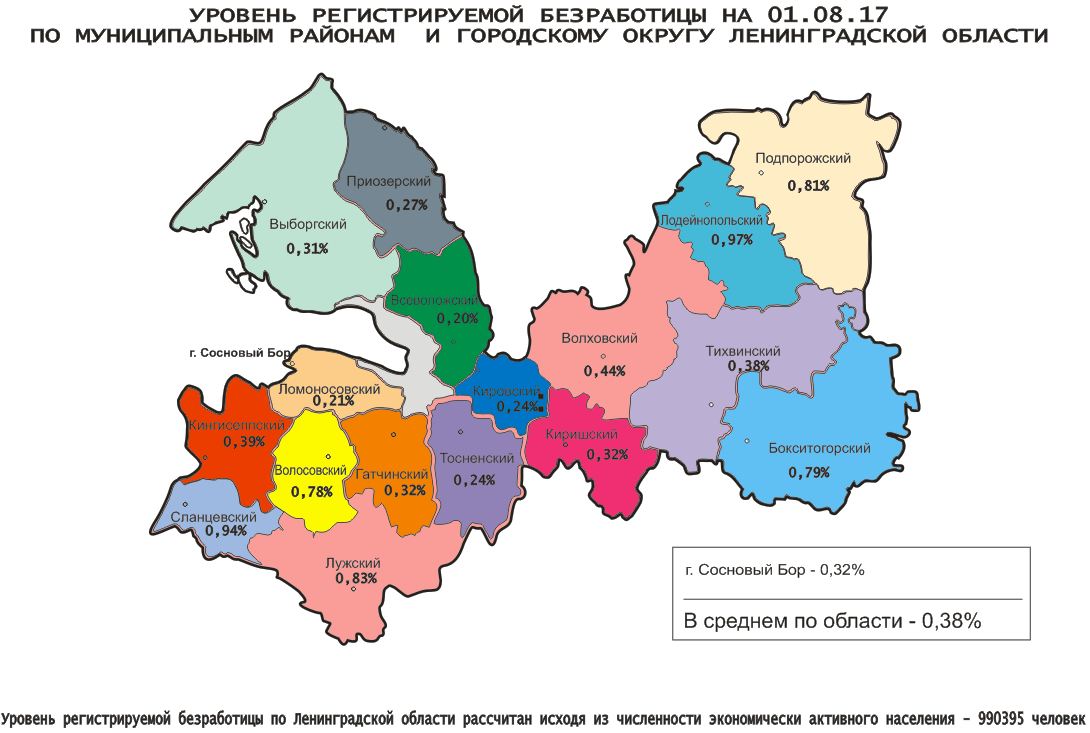 Комитет по труду и занятости населения Ленинградской области. Сектор анализа рынка труда, информации и программ занятостиСанкт-Петербург, Трамвайный пр., д.12, корп.2. Телефон: (812) 753-76-55, факс: (812) 753-70-40. Эл. почта: ktzn_lo@lenreg.ru.Сайт: Комитета по труду и занятости населения Ленинградской области: www.job.lenobl.ru; Роструда: www.rostrud.info АДМИНИСТРАЦИЯ ЛЕНИНГРАДСКОЙ ОБЛАСТИ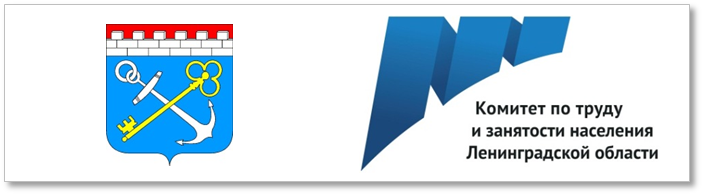 И Н Ф О Р М А Ц И Яо развитии рынка трудаЛенинградской областив июле 2017 года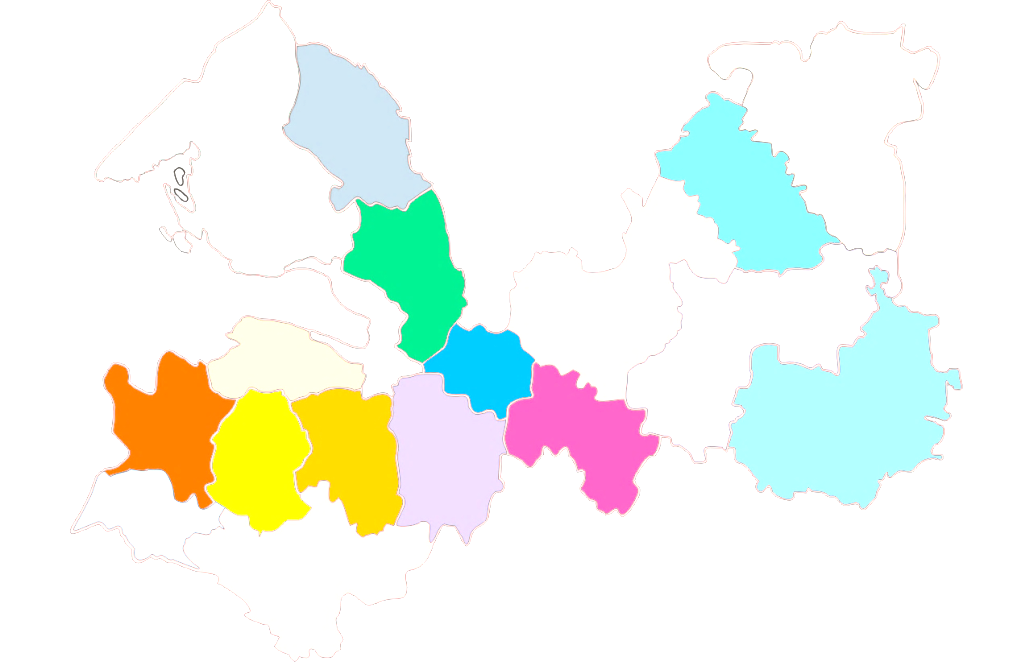 водитель – 1096электрик, электромонтер – 298токарь – 140монтажник – 741электрогазосварщик – 291тракторист – 101слесарь – 728повар – 280электросварщик – 81машинист – 717продавец – 263стропальщик – 70швея – 676маляр, штукатур – 249станочник – 49оператор – 469сварщик – 197электромонтажник – 42каменщик – 372плотник – 184военнослужащий – 1124мастер – 202воспитатель – 131врач – 707механик – 180бухгалтер – 77инженер – 520кассир – 179администратор – 76медицинская сестра – 485техник – 177инспектор – 63педагог (преподаватель, учитель) – 242полицейский (следователь) – 151технолог – 34фельдшер – 211менеджер – 136экономист – 18агент – 204охранник – 133рабочие (включая подсобных рабочих, кухонных рабочих, дорожных рабочих, рабочих) – 1783рабочие (включая подсобных рабочих, кухонных рабочих, дорожных рабочих, рабочих) – 1783рабочие (включая подсобных рабочих, кухонных рабочих, дорожных рабочих, рабочих) – 1783уборщик – 398сортировщик – 68сторож (вахтер) – 27стрелок – 385дворник – 63овощевод – 22укладчик (упаковщик) – 270мойщик – 51почтальон – 11монтер (пути) – 119горничная – 46помощник воспитателя – 11кладовщик – 119санитар – 37грузчик – 112животновод – 28Ниже среднеобластного 
(менее 0,38%)Ниже среднеобластного 
(менее 0,38%)Ниже среднеобластного 
(менее 0,38%)Выше среднеобластного (более 0,38%)Выше среднеобластного (более 0,38%)Выше среднеобластного (более 0,38%)от 0,38% до 1%от 0,38% до 1%от 0,38% до 1%№п/пМуниципальныерайоны,городской округУровень рег. безработицы, %№п/пМуниципальныерайоныУровень рег. безработицы, %1.Всеволожский0,201.Тихвинский 0,382.Ломоносовский 0,212.Кингисеппский 0,393.Кировский 0,243.Волховский 0,444.Тосненский0,244.Волосовский 0,785.Приозерский 0,275.Бокситогорский 0,796.Выборгский0,316.Подпорожский 0,817.Гатчинский 0,327.Лужский0,838.Киришский 0,328.Сланцевский0,949.Сосновоборский г.о.0,329.Лодейнопольский0,97№№№МуниципальныеМуниципальныеМуниципальныеМуниципальныеИюньИюньИюньИюньИюньИюньИюньИюньИюньИюньИюньИюньИюньИюньИюньИюньИюньИюньИюньИюньИюньИюньИюньИюньИюньИюньИюньИюльИюльИюльИюльИюльИюльИюльИюльИюльИюльИюльИюльИюльИюльИюльИюльИюльИюльИюльп/пп/пп/прайоны, городской округрайоны, городской округрайоны, городской округрайоны, городской округКоличествоКоличествоКоличествоКоличествоКоличествоКоличествоОбратились за госуслугой по: Обратились за госуслугой по: Обратились за госуслугой по: Обратились за госуслугой по: Обратились за госуслугой по: Обратились за госуслугой по: Обратились за госуслугой по: Обратились за госуслугой по: Обратились за госуслугой по: Обратились за госуслугой по: Обратились за госуслугой по: Обратились за госуслугой по: Обратились за госуслугой по: Обратились за госуслугой по: Обратились за госуслугой по: Обратились за госуслугой по: Обратились за госуслугой по: Обратились за госуслугой по: Обратились за госуслугой по: Обратились за госуслугой по: Обратились за госуслугой по: КоличествоКоличествоКоличествоКоличествоОбратились за госуслугой по:Обратились за госуслугой по:Обратились за госуслугой по:Обратились за госуслугой по:Обратились за госуслугой по:Обратились за госуслугой по:Обратились за госуслугой по:Обратились за госуслугой по:Обратились за госуслугой по:Обратились за госуслугой по:Обратились за госуслугой по:Обратились за госуслугой по:Обратились за госуслугой по:Обратились за госуслугой по:Обратились за госуслугой по:заявлений граждан о предоставлении госуслуг, (ед.)заявлений граждан о предоставлении госуслуг, (ед.)заявлений граждан о предоставлении госуслуг, (ед.)заявлений граждан о предоставлении госуслуг, (ед.)заявлений граждан о предоставлении госуслуг, (ед.)заявлений граждан о предоставлении госуслуг, (ед.)содействию в поиске подходящей работы, (чел.)содействию в поиске подходящей работы, (чел.)содействию в поиске подходящей работы, (чел.)содействию в поиске подходящей работы, (чел.)содействию в поиске подходящей работы, (чел.)профориентации, (чел.)профориентации, (чел.)профориентации, (чел.)профориентации, (чел.)профориентации, (чел.)профориентации, (чел.)профориентации, (чел.)профориентации, (чел.)профориентации, (чел.)информированию о положении на рынке труда, (чел.)информированию о положении на рынке труда, (чел.)информированию о положении на рынке труда, (чел.)информированию о положении на рынке труда, (чел.)информированию о положении на рынке труда, (чел.)информированию о положении на рынке труда, (чел.)информированию о положении на рынке труда, (чел.)заявлений граждан о предоставлении госуслуг, (ед.)заявлений граждан о предоставлении госуслуг, (ед.)заявлений граждан о предоставлении госуслуг, (ед.)заявлений граждан о предоставлении госуслуг, (ед.)содействию в поиске подходящей работы, (чел.)содействию в поиске подходящей работы, (чел.)содействию в поиске подходящей работы, (чел.)содействию в поиске подходящей работы, (чел.)содействию в поиске подходящей работы, (чел.)профориентации, (чел.)профориентации, (чел.)профориентации, (чел.)профориентации, (чел.)профориентации, (чел.)профориентации, (чел.)информированию о положении на рынке труда, (чел.)информированию о положении на рынке труда, (чел.)информированию о положении на рынке труда, (чел.)информированию о положении на рынке труда, (чел.)гр.5:   гр.1, %гр.5:   гр.1, %гр.5:   гр.1, %гр.5:   гр.1, %АААВВВВ111111222223333333334444444555566666777777888899991.1.1.Бокситогорский Бокситогорский Бокситогорский Бокситогорский 444444444444444444191191191191191157157157157157157157157157818181818181813213213213211661661661661665656565656569494949472,372,372,372,32.2.2.Волосовский Волосовский Волосовский Волосовский 37937937937937937912012012012012038383838383838383812512512512512512512527827827827887878787873939393939398888888873,473,473,473,43.3.3.Волховский Волховский Волховский Волховский 84484484484484484430130130130130140404040404040404030930930930930930930948148148148117017017017017064646464646419019019019057,057,057,057,04.4.4.Всеволожский Всеволожский Всеволожский Всеволожский 15741574157415741574157468068068068068022322322322322322322322322312712712712712712712774074074074035935935935935917171717171713113113113147,047,047,047,05.5.5.Выборгский Выборгский Выборгский Выборгский 795795795795795795363363363363363535353535353535353125125125125125125125868868868868404404404404404464646464646108108108108109,2109,2109,2109,26.6.6.Гатчинский Гатчинский Гатчинский Гатчинский 103010301030103010301030447447447447447123123123123123123123123123453453453453453453453100710071007100739439439439439421721721721721721739539539539597,897,897,897,87.7.7.КингисеппскийКингисеппскийКингисеппскийКингисеппский56356356356356356330330330330330383838383838383838315415415415415415415445445445445429429429429429400000016016016016080,680,680,680,68.8.8.Киришский Киришский Киришский Киришский 12931293129312931293129337937937937937923623623623623623623623623645145145145145145145152652652652615915915915915935353535353524224224224240,740,740,740,79.9.9.Кировский Кировский Кировский Кировский 621621621621621621304304304304304323232323232323232464646464646464144144144142282282282282280000004848484866,766,766,766,710.10.10.Лодейнопольский Лодейнопольский Лодейнопольский Лодейнопольский 422422422422422422162162162162162505050505050505050909090909090902072072072071011011011011011313131313133737373749,149,149,149,111.11.11.ЛомоносовскийЛомоносовскийЛомоносовскийЛомоносовский331331331331331331179179179179179777777777777777777434343434343432122122122121171171171171171212121212128080808064,064,064,064,012.12.12.Лужский Лужский Лужский Лужский 79479479479479479424524524524524567676767676767676724924924924924924924929329329329311711711711711711111112112112112136,936,936,936,913.13.13.Подпорожский Подпорожский Подпорожский Подпорожский 51851851851851851816216216216216245454545454545454515515515515515515515528428428428410410410410410444444410010010010054,854,854,854,814.14.14.Приозерский Приозерский Приозерский Приозерский 3573573573573573571931931931931930000000007777777248248248248132132132132132000000444469,569,569,569,515.15.15.Сланцевский Сланцевский Сланцевский Сланцевский 67767767767767767718818818818818815115115115115115115115115118818818818818818818840140140140111611611611611610310310310310310311711711711759,259,259,259,216.16.16.Cосновоборский г.о.Cосновоборский г.о.Cосновоборский г.о.Cосновоборский г.о.47947947947947947921221221221221242424242424242424221121121121121121121139539539539517717717717717741414141414117317317317382,582,582,582,517.17.17.Тихвинский Тихвинский Тихвинский Тихвинский 772772772772772772406406406406406270270270270270270270270270959595959595953033033033031601601601601604747474747479595959539,239,239,239,218.18.18.Тосненский Тосненский Тосненский Тосненский 495495495495495495213213213213213626262626262626262494949494949494164164164161911911911911912828282828285555555584,084,084,084,0Учебно-методический центрУчебно-методический центрУчебно-методический центрУчебно-методический центр99099099099099099000000990990990990990990990990990000000010110110110100000101101101101101101000010,210,210,210,2Итого по Ленинградской областиИтого по Ленинградской областиИтого по Ленинградской областиИтого по Ленинградской областиИтого по Ленинградской областиИтого по Ленинградской областиИтого по Ленинградской области133781337813378133781337813378504850485048504850482739273927392739273927392739273927392958295829582958295829582958794979497949794934763476347634763476824824824824824824223822382238223859,459,459,459,4ЧИСЛЕННОСТЬ ГРАЖДАН, ОБРАТИВШИХСЯ ЗА СОДЕЙСТВИЕМ В ПОИСКЕ ПОДХОДЯЩЕЙ РАБОТЫ, 
ТЕКУЩИЙ СПРОС НА РАБОЧУЮ СИЛУЧИСЛЕННОСТЬ ГРАЖДАН, ОБРАТИВШИХСЯ ЗА СОДЕЙСТВИЕМ В ПОИСКЕ ПОДХОДЯЩЕЙ РАБОТЫ, 
ТЕКУЩИЙ СПРОС НА РАБОЧУЮ СИЛУЧИСЛЕННОСТЬ ГРАЖДАН, ОБРАТИВШИХСЯ ЗА СОДЕЙСТВИЕМ В ПОИСКЕ ПОДХОДЯЩЕЙ РАБОТЫ, 
ТЕКУЩИЙ СПРОС НА РАБОЧУЮ СИЛУЧИСЛЕННОСТЬ ГРАЖДАН, ОБРАТИВШИХСЯ ЗА СОДЕЙСТВИЕМ В ПОИСКЕ ПОДХОДЯЩЕЙ РАБОТЫ, 
ТЕКУЩИЙ СПРОС НА РАБОЧУЮ СИЛУЧИСЛЕННОСТЬ ГРАЖДАН, ОБРАТИВШИХСЯ ЗА СОДЕЙСТВИЕМ В ПОИСКЕ ПОДХОДЯЩЕЙ РАБОТЫ, 
ТЕКУЩИЙ СПРОС НА РАБОЧУЮ СИЛУЧИСЛЕННОСТЬ ГРАЖДАН, ОБРАТИВШИХСЯ ЗА СОДЕЙСТВИЕМ В ПОИСКЕ ПОДХОДЯЩЕЙ РАБОТЫ, 
ТЕКУЩИЙ СПРОС НА РАБОЧУЮ СИЛУЧИСЛЕННОСТЬ ГРАЖДАН, ОБРАТИВШИХСЯ ЗА СОДЕЙСТВИЕМ В ПОИСКЕ ПОДХОДЯЩЕЙ РАБОТЫ, 
ТЕКУЩИЙ СПРОС НА РАБОЧУЮ СИЛУЧИСЛЕННОСТЬ ГРАЖДАН, ОБРАТИВШИХСЯ ЗА СОДЕЙСТВИЕМ В ПОИСКЕ ПОДХОДЯЩЕЙ РАБОТЫ, 
ТЕКУЩИЙ СПРОС НА РАБОЧУЮ СИЛУЧИСЛЕННОСТЬ ГРАЖДАН, ОБРАТИВШИХСЯ ЗА СОДЕЙСТВИЕМ В ПОИСКЕ ПОДХОДЯЩЕЙ РАБОТЫ, 
ТЕКУЩИЙ СПРОС НА РАБОЧУЮ СИЛУЧИСЛЕННОСТЬ ГРАЖДАН, ОБРАТИВШИХСЯ ЗА СОДЕЙСТВИЕМ В ПОИСКЕ ПОДХОДЯЩЕЙ РАБОТЫ, 
ТЕКУЩИЙ СПРОС НА РАБОЧУЮ СИЛУЧИСЛЕННОСТЬ ГРАЖДАН, ОБРАТИВШИХСЯ ЗА СОДЕЙСТВИЕМ В ПОИСКЕ ПОДХОДЯЩЕЙ РАБОТЫ, 
ТЕКУЩИЙ СПРОС НА РАБОЧУЮ СИЛУЧИСЛЕННОСТЬ ГРАЖДАН, ОБРАТИВШИХСЯ ЗА СОДЕЙСТВИЕМ В ПОИСКЕ ПОДХОДЯЩЕЙ РАБОТЫ, 
ТЕКУЩИЙ СПРОС НА РАБОЧУЮ СИЛУЧИСЛЕННОСТЬ ГРАЖДАН, ОБРАТИВШИХСЯ ЗА СОДЕЙСТВИЕМ В ПОИСКЕ ПОДХОДЯЩЕЙ РАБОТЫ, 
ТЕКУЩИЙ СПРОС НА РАБОЧУЮ СИЛУЧИСЛЕННОСТЬ ГРАЖДАН, ОБРАТИВШИХСЯ ЗА СОДЕЙСТВИЕМ В ПОИСКЕ ПОДХОДЯЩЕЙ РАБОТЫ, 
ТЕКУЩИЙ СПРОС НА РАБОЧУЮ СИЛУЧИСЛЕННОСТЬ ГРАЖДАН, ОБРАТИВШИХСЯ ЗА СОДЕЙСТВИЕМ В ПОИСКЕ ПОДХОДЯЩЕЙ РАБОТЫ, 
ТЕКУЩИЙ СПРОС НА РАБОЧУЮ СИЛУЧИСЛЕННОСТЬ ГРАЖДАН, ОБРАТИВШИХСЯ ЗА СОДЕЙСТВИЕМ В ПОИСКЕ ПОДХОДЯЩЕЙ РАБОТЫ, 
ТЕКУЩИЙ СПРОС НА РАБОЧУЮ СИЛУЧИСЛЕННОСТЬ ГРАЖДАН, ОБРАТИВШИХСЯ ЗА СОДЕЙСТВИЕМ В ПОИСКЕ ПОДХОДЯЩЕЙ РАБОТЫ, 
ТЕКУЩИЙ СПРОС НА РАБОЧУЮ СИЛУЧИСЛЕННОСТЬ ГРАЖДАН, ОБРАТИВШИХСЯ ЗА СОДЕЙСТВИЕМ В ПОИСКЕ ПОДХОДЯЩЕЙ РАБОТЫ, 
ТЕКУЩИЙ СПРОС НА РАБОЧУЮ СИЛУЧИСЛЕННОСТЬ ГРАЖДАН, ОБРАТИВШИХСЯ ЗА СОДЕЙСТВИЕМ В ПОИСКЕ ПОДХОДЯЩЕЙ РАБОТЫ, 
ТЕКУЩИЙ СПРОС НА РАБОЧУЮ СИЛУЧИСЛЕННОСТЬ ГРАЖДАН, ОБРАТИВШИХСЯ ЗА СОДЕЙСТВИЕМ В ПОИСКЕ ПОДХОДЯЩЕЙ РАБОТЫ, 
ТЕКУЩИЙ СПРОС НА РАБОЧУЮ СИЛУЧИСЛЕННОСТЬ ГРАЖДАН, ОБРАТИВШИХСЯ ЗА СОДЕЙСТВИЕМ В ПОИСКЕ ПОДХОДЯЩЕЙ РАБОТЫ, 
ТЕКУЩИЙ СПРОС НА РАБОЧУЮ СИЛУЧИСЛЕННОСТЬ ГРАЖДАН, ОБРАТИВШИХСЯ ЗА СОДЕЙСТВИЕМ В ПОИСКЕ ПОДХОДЯЩЕЙ РАБОТЫ, 
ТЕКУЩИЙ СПРОС НА РАБОЧУЮ СИЛУЧИСЛЕННОСТЬ ГРАЖДАН, ОБРАТИВШИХСЯ ЗА СОДЕЙСТВИЕМ В ПОИСКЕ ПОДХОДЯЩЕЙ РАБОТЫ, 
ТЕКУЩИЙ СПРОС НА РАБОЧУЮ СИЛУЧИСЛЕННОСТЬ ГРАЖДАН, ОБРАТИВШИХСЯ ЗА СОДЕЙСТВИЕМ В ПОИСКЕ ПОДХОДЯЩЕЙ РАБОТЫ, 
ТЕКУЩИЙ СПРОС НА РАБОЧУЮ СИЛУЧИСЛЕННОСТЬ ГРАЖДАН, ОБРАТИВШИХСЯ ЗА СОДЕЙСТВИЕМ В ПОИСКЕ ПОДХОДЯЩЕЙ РАБОТЫ, 
ТЕКУЩИЙ СПРОС НА РАБОЧУЮ СИЛУЧИСЛЕННОСТЬ ГРАЖДАН, ОБРАТИВШИХСЯ ЗА СОДЕЙСТВИЕМ В ПОИСКЕ ПОДХОДЯЩЕЙ РАБОТЫ, 
ТЕКУЩИЙ СПРОС НА РАБОЧУЮ СИЛУЧИСЛЕННОСТЬ ГРАЖДАН, ОБРАТИВШИХСЯ ЗА СОДЕЙСТВИЕМ В ПОИСКЕ ПОДХОДЯЩЕЙ РАБОТЫ, 
ТЕКУЩИЙ СПРОС НА РАБОЧУЮ СИЛУЧИСЛЕННОСТЬ ГРАЖДАН, ОБРАТИВШИХСЯ ЗА СОДЕЙСТВИЕМ В ПОИСКЕ ПОДХОДЯЩЕЙ РАБОТЫ, 
ТЕКУЩИЙ СПРОС НА РАБОЧУЮ СИЛУЧИСЛЕННОСТЬ ГРАЖДАН, ОБРАТИВШИХСЯ ЗА СОДЕЙСТВИЕМ В ПОИСКЕ ПОДХОДЯЩЕЙ РАБОТЫ, 
ТЕКУЩИЙ СПРОС НА РАБОЧУЮ СИЛУЧИСЛЕННОСТЬ ГРАЖДАН, ОБРАТИВШИХСЯ ЗА СОДЕЙСТВИЕМ В ПОИСКЕ ПОДХОДЯЩЕЙ РАБОТЫ, 
ТЕКУЩИЙ СПРОС НА РАБОЧУЮ СИЛУЧИСЛЕННОСТЬ ГРАЖДАН, ОБРАТИВШИХСЯ ЗА СОДЕЙСТВИЕМ В ПОИСКЕ ПОДХОДЯЩЕЙ РАБОТЫ, 
ТЕКУЩИЙ СПРОС НА РАБОЧУЮ СИЛУЧИСЛЕННОСТЬ ГРАЖДАН, ОБРАТИВШИХСЯ ЗА СОДЕЙСТВИЕМ В ПОИСКЕ ПОДХОДЯЩЕЙ РАБОТЫ, 
ТЕКУЩИЙ СПРОС НА РАБОЧУЮ СИЛУЧИСЛЕННОСТЬ ГРАЖДАН, ОБРАТИВШИХСЯ ЗА СОДЕЙСТВИЕМ В ПОИСКЕ ПОДХОДЯЩЕЙ РАБОТЫ, 
ТЕКУЩИЙ СПРОС НА РАБОЧУЮ СИЛУЧИСЛЕННОСТЬ ГРАЖДАН, ОБРАТИВШИХСЯ ЗА СОДЕЙСТВИЕМ В ПОИСКЕ ПОДХОДЯЩЕЙ РАБОТЫ, 
ТЕКУЩИЙ СПРОС НА РАБОЧУЮ СИЛУЧИСЛЕННОСТЬ ГРАЖДАН, ОБРАТИВШИХСЯ ЗА СОДЕЙСТВИЕМ В ПОИСКЕ ПОДХОДЯЩЕЙ РАБОТЫ, 
ТЕКУЩИЙ СПРОС НА РАБОЧУЮ СИЛУЧИСЛЕННОСТЬ ГРАЖДАН, ОБРАТИВШИХСЯ ЗА СОДЕЙСТВИЕМ В ПОИСКЕ ПОДХОДЯЩЕЙ РАБОТЫ, 
ТЕКУЩИЙ СПРОС НА РАБОЧУЮ СИЛУЧИСЛЕННОСТЬ ГРАЖДАН, ОБРАТИВШИХСЯ ЗА СОДЕЙСТВИЕМ В ПОИСКЕ ПОДХОДЯЩЕЙ РАБОТЫ, 
ТЕКУЩИЙ СПРОС НА РАБОЧУЮ СИЛУЧИСЛЕННОСТЬ ГРАЖДАН, ОБРАТИВШИХСЯ ЗА СОДЕЙСТВИЕМ В ПОИСКЕ ПОДХОДЯЩЕЙ РАБОТЫ, 
ТЕКУЩИЙ СПРОС НА РАБОЧУЮ СИЛУЧИСЛЕННОСТЬ ГРАЖДАН, ОБРАТИВШИХСЯ ЗА СОДЕЙСТВИЕМ В ПОИСКЕ ПОДХОДЯЩЕЙ РАБОТЫ, 
ТЕКУЩИЙ СПРОС НА РАБОЧУЮ СИЛУЧИСЛЕННОСТЬ ГРАЖДАН, ОБРАТИВШИХСЯ ЗА СОДЕЙСТВИЕМ В ПОИСКЕ ПОДХОДЯЩЕЙ РАБОТЫ, 
ТЕКУЩИЙ СПРОС НА РАБОЧУЮ СИЛУЧИСЛЕННОСТЬ ГРАЖДАН, ОБРАТИВШИХСЯ ЗА СОДЕЙСТВИЕМ В ПОИСКЕ ПОДХОДЯЩЕЙ РАБОТЫ, 
ТЕКУЩИЙ СПРОС НА РАБОЧУЮ СИЛУЧИСЛЕННОСТЬ ГРАЖДАН, ОБРАТИВШИХСЯ ЗА СОДЕЙСТВИЕМ В ПОИСКЕ ПОДХОДЯЩЕЙ РАБОТЫ, 
ТЕКУЩИЙ СПРОС НА РАБОЧУЮ СИЛУЧИСЛЕННОСТЬ ГРАЖДАН, ОБРАТИВШИХСЯ ЗА СОДЕЙСТВИЕМ В ПОИСКЕ ПОДХОДЯЩЕЙ РАБОТЫ, 
ТЕКУЩИЙ СПРОС НА РАБОЧУЮ СИЛУЧИСЛЕННОСТЬ ГРАЖДАН, ОБРАТИВШИХСЯ ЗА СОДЕЙСТВИЕМ В ПОИСКЕ ПОДХОДЯЩЕЙ РАБОТЫ, 
ТЕКУЩИЙ СПРОС НА РАБОЧУЮ СИЛУЧИСЛЕННОСТЬ ГРАЖДАН, ОБРАТИВШИХСЯ ЗА СОДЕЙСТВИЕМ В ПОИСКЕ ПОДХОДЯЩЕЙ РАБОТЫ, 
ТЕКУЩИЙ СПРОС НА РАБОЧУЮ СИЛУЧИСЛЕННОСТЬ ГРАЖДАН, ОБРАТИВШИХСЯ ЗА СОДЕЙСТВИЕМ В ПОИСКЕ ПОДХОДЯЩЕЙ РАБОТЫ, 
ТЕКУЩИЙ СПРОС НА РАБОЧУЮ СИЛУЧИСЛЕННОСТЬ ГРАЖДАН, ОБРАТИВШИХСЯ ЗА СОДЕЙСТВИЕМ В ПОИСКЕ ПОДХОДЯЩЕЙ РАБОТЫ, 
ТЕКУЩИЙ СПРОС НА РАБОЧУЮ СИЛУЧИСЛЕННОСТЬ ГРАЖДАН, ОБРАТИВШИХСЯ ЗА СОДЕЙСТВИЕМ В ПОИСКЕ ПОДХОДЯЩЕЙ РАБОТЫ, 
ТЕКУЩИЙ СПРОС НА РАБОЧУЮ СИЛУЧИСЛЕННОСТЬ ГРАЖДАН, ОБРАТИВШИХСЯ ЗА СОДЕЙСТВИЕМ В ПОИСКЕ ПОДХОДЯЩЕЙ РАБОТЫ, 
ТЕКУЩИЙ СПРОС НА РАБОЧУЮ СИЛУЧИСЛЕННОСТЬ ГРАЖДАН, ОБРАТИВШИХСЯ ЗА СОДЕЙСТВИЕМ В ПОИСКЕ ПОДХОДЯЩЕЙ РАБОТЫ, 
ТЕКУЩИЙ СПРОС НА РАБОЧУЮ СИЛУЧИСЛЕННОСТЬ ГРАЖДАН, ОБРАТИВШИХСЯ ЗА СОДЕЙСТВИЕМ В ПОИСКЕ ПОДХОДЯЩЕЙ РАБОТЫ, 
ТЕКУЩИЙ СПРОС НА РАБОЧУЮ СИЛУЧИСЛЕННОСТЬ ГРАЖДАН, ОБРАТИВШИХСЯ ЗА СОДЕЙСТВИЕМ В ПОИСКЕ ПОДХОДЯЩЕЙ РАБОТЫ, 
ТЕКУЩИЙ СПРОС НА РАБОЧУЮ СИЛУЧИСЛЕННОСТЬ ГРАЖДАН, ОБРАТИВШИХСЯ ЗА СОДЕЙСТВИЕМ В ПОИСКЕ ПОДХОДЯЩЕЙ РАБОТЫ, 
ТЕКУЩИЙ СПРОС НА РАБОЧУЮ СИЛУЧИСЛЕННОСТЬ ГРАЖДАН, ОБРАТИВШИХСЯ ЗА СОДЕЙСТВИЕМ В ПОИСКЕ ПОДХОДЯЩЕЙ РАБОТЫ, 
ТЕКУЩИЙ СПРОС НА РАБОЧУЮ СИЛУЧИСЛЕННОСТЬ ГРАЖДАН, ОБРАТИВШИХСЯ ЗА СОДЕЙСТВИЕМ В ПОИСКЕ ПОДХОДЯЩЕЙ РАБОТЫ, 
ТЕКУЩИЙ СПРОС НА РАБОЧУЮ СИЛУТаблица 2Таблица 2Таблица 2Таблица 2Таблица 2Таблица 2Таблица 2Таблица 2Таблица 2Таблица 2Таблица 2Таблица 2Таблица 2Таблица 2Таблица 2№№№МуниципальныеМуниципальныеМуниципальныеМуниципальныеЧисленность граждан, обратившихся за содействием в поиске подходящей работы:Численность граждан, обратившихся за содействием в поиске подходящей работы:Численность граждан, обратившихся за содействием в поиске подходящей работы:Численность граждан, обратившихся за содействием в поиске подходящей работы:Численность граждан, обратившихся за содействием в поиске подходящей работы:Численность граждан, обратившихся за содействием в поиске подходящей работы:Численность граждан, обратившихся за содействием в поиске подходящей работы:Численность граждан, обратившихся за содействием в поиске подходящей работы:Численность граждан, обратившихся за содействием в поиске подходящей работы:Численность граждан, обратившихся за содействием в поиске подходящей работы:Численность граждан, обратившихся за содействием в поиске подходящей работы:Численность граждан, обратившихся за содействием в поиске подходящей работы:Численность граждан, обратившихся за содействием в поиске подходящей работы:Численность граждан, обратившихся за содействием в поиске подходящей работы:Численность граждан, обратившихся за содействием в поиске подходящей работы:Численность граждан, обратившихся за содействием в поиске подходящей работы:Численность граждан, обратившихся за содействием в поиске подходящей работы:Численность граждан, обратившихся за содействием в поиске подходящей работы:Численность граждан, обратившихся за содействием в поиске подходящей работы:Численность граждан, обратившихся за содействием в поиске подходящей работы:Численность граждан, обратившихся за содействием в поиске подходящей работы:Численность граждан, обратившихся за содействием в поиске подходящей работы:Численность граждан, обратившихся за содействием в поиске подходящей работы:Численность граждан, обратившихся за содействием в поиске подходящей работы:Численность граждан, обратившихся за содействием в поиске подходящей работы:Численность граждан, обратившихся за содействием в поиске подходящей работы:Численность граждан, обратившихся за содействием в поиске подходящей работы:Численность граждан, обратившихся за содействием в поиске подходящей работы:Численность граждан, обратившихся за содействием в поиске подходящей работы:Численность граждан, обратившихся за содействием в поиске подходящей работы:Численность граждан, обратившихся за содействием в поиске подходящей работы:Текущий спрос на рабочуюТекущий спрос на рабочуюТекущий спрос на рабочуюТекущий спрос на рабочуюТекущий спрос на рабочуюТекущий спрос на рабочуюТекущий спрос на рабочуюТекущий спрос на рабочуюТекущий спрос на рабочуюТекущий спрос на рабочуюТекущий спрос на рабочуюТекущий спрос на рабочуюТекущий спрос на рабочуюТекущий спрос на рабочуюТекущий спрос на рабочуюп/пп/пп/прайоны, городской округ районы, городской округ районы, городской округ районы, городской округ Поставлено на учет, (чел.)Поставлено на учет, (чел.)Поставлено на учет, (чел.)Поставлено на учет, (чел.)Поставлено на учет, (чел.)Поставлено на учет, (чел.)Поставлено на учет, (чел.)Поставлено на учет, (чел.)Поставлено на учет, (чел.)Поставлено на учет, (чел.)Поставлено на учет, (чел.)Поставлено на учет, (чел.)Поставлено на учет, (чел.)Поставлено на учет, (чел.)Поставлено на учет, (чел.)Состоит на учете, (чел.)Состоит на учете, (чел.)Состоит на учете, (чел.)Состоит на учете, (чел.)Состоит на учете, (чел.)Состоит на учете, (чел.)Состоит на учете, (чел.)Состоит на учете, (чел.)Состоит на учете, (чел.)Состоит на учете, (чел.)Состоит на учете, (чел.)Состоит на учете, (чел.)Состоит на учете, (чел.)Состоит на учете, (чел.)Состоит на учете, (чел.)Состоит на учете, (чел.)силу (вакансии), (ед.)силу (вакансии), (ед.)силу (вакансии), (ед.)силу (вакансии), (ед.)силу (вакансии), (ед.)силу (вакансии), (ед.)силу (вакансии), (ед.)силу (вакансии), (ед.)силу (вакансии), (ед.)силу (вакансии), (ед.)силу (вакансии), (ед.)силу (вакансии), (ед.)силу (вакансии), (ед.)силу (вакансии), (ед.)силу (вакансии), (ед.)июньиюньиюньиюньиюньиюльиюльиюльиюльиюльиюльгр.2:гр.1,%гр.2:гр.1,%гр.2:гр.1,%гр.2:гр.1,%01.07.201701.07.201701.07.201701.07.201701.07.201701.07.201701.08.201701.08.201701.08.201701.08.201701.08.2017гр.5:гр.4,%гр.5:гр.4,%гр.5:гр.4,%гр.5:гр.4,%гр.5:гр.4,%01.07.201701.07.201701.07.201701.07.201701.07.201701.07.201701.08.201701.08.201701.08.201701.08.2017гр.8:гр.7,%гр.8:гр.7,%гр.8:гр.7,%гр.8:гр.7,%гр.8:гр.7,%АААBBBB11111222222333344444455555666667777778888999991.1.1.Бокситогорский Бокситогорский Бокситогорский Бокситогорский 19119119119119116616616616616616686,986,986,986,9294294294294294294315315315315315107,1107,1107,1107,1107,1415415415415415415415415415415100,0100,0100,0100,0100,02.2.2.Волосовский Волосовский Волосовский Волосовский 12012012012012087878787878772,572,572,572,522722722722722722722422422422422498,798,798,798,798,7385385385385385385406406406406105,5105,5105,5105,5105,53.3.3.Волховский Волховский Волховский Волховский 30130130130130117017017017017017056,556,556,556,5341341341341341341375375375375375110,0110,0110,0110,0110,08278278278278278271274127412741274154,1154,1154,1154,1154,14.4.4.Всеволожский Всеволожский Всеволожский Всеволожский 68068068068068035935935935935935952,852,852,852,868768768768768768767767767767767798,598,598,598,598,53168316831683168316831683191319131913191100,7100,7100,7100,7100,75.5.5.Выборгский Выборгский Выборгский Выборгский 363363363363363404404404404404404111,3111,3111,3111,3396396396396396396423423423423423106,8106,8106,8106,8106,81115111511151115111511151188118811881188106,5106,5106,5106,5106,56.6.6.Гатчинский Гатчинский Гатчинский Гатчинский 44744744744744739439439439439439488,188,188,188,161261261261261261260460460460460498,798,798,798,798,72332233223322332233223322338233823382338100,3100,3100,3100,3100,37.7.7.Кингисеппский Кингисеппский Кингисеппский Кингисеппский 30330330330330329429429429429429497,097,097,097,0225225225225225225253253253253253112,4112,4112,4112,4112,41957195719571957195719572211221122112211113,0113,0113,0113,0113,08.8.8.Киришский Киришский Киришский Киришский 37937937937937915915915915915915942,042,042,042,0229229229229229229248248248248248108,3108,3108,3108,3108,3730730730730730730746746746746102,2102,2102,2102,2102,29.9.9.Кировский Кировский Кировский Кировский 30430430430430422822822822822822875,075,075,075,0212212212212212212235235235235235110,8110,8110,8110,8110,8724724724724724724860860860860118,8118,8118,8118,8118,810.10.10.Лодейнопольский Лодейнопольский Лодейнопольский Лодейнопольский 16216216216216210110110110110110162,362,362,362,320320320320320320319219219219219294,694,694,694,694,6223223223223223223229229229229102,7102,7102,7102,7102,711.11.11.ЛомоносовскийЛомоносовскийЛомоносовскийЛомоносовский17917917917917911711711711711711765,465,465,465,415015015015015015014914914914914999,399,399,399,399,359059059059059059046846846846879,379,379,379,379,312.12.12.Лужский Лужский Лужский Лужский 24524524524524511711711711711711747,847,847,847,837837837837837837835335335335335393,493,493,493,493,489889889889889889885485485485495,195,195,195,195,113.13.13.Подпорожский Подпорожский Подпорожский Подпорожский 16216216216216210410410410410410464,264,264,264,218818818818818818817917917917917995,295,295,295,295,2492492492492492492492492492492100,0100,0100,0100,0100,014.14.14.Приозерский Приозерский Приозерский Приозерский 19319319319319313213213213213213268,468,468,468,411911911911911911911111111111111193,393,393,393,393,3381381381381381381423423423423111,0111,0111,0111,0111,015.15.15.Сланцевский Сланцевский Сланцевский Сланцевский 18818818818818811611611611611611661,761,761,761,732832832832832832827027027027027082,382,382,382,382,343643643643643643631731731731772,772,772,772,772,716.16.16.Cосновоборский г.о.Cосновоборский г.о.Cосновоборский г.о.Cосновоборский г.о.21221221221221217717717717717717783,583,583,583,524324324324324324321521521521521588,588,588,588,588,51718171817181718171817182117211721172117123,2123,2123,2123,2123,217.17.17.Тихвинский Тихвинский Тихвинский Тихвинский 40640640640640616016016016016016039,439,439,439,4236236236236236236262262262262262111,0111,0111,0111,0111,0132513251325132513251325110211021102110283,283,283,283,283,218.18.18.Тосненский Тосненский Тосненский Тосненский 21321321321321319119119119119119189,789,789,789,7258258258258258258285285285285285110,5110,5110,5110,5110,52504250425042504250425042532253225322532101,1101,1101,1101,1101,1Итого по Ленинградской областиИтого по Ленинградской областиИтого по Ленинградской областиИтого по Ленинградской областиИтого по Ленинградской областиИтого по Ленинградской областиИтого по Ленинградской области5048504850485048504834763476347634763476347668,968,968,968,953265326532653265326532653705370537053705370100,8100,8100,8100,8100,820220202202022020220202202022021163211632116321163104,7104,7104,7104,7104,7КОЛИЧЕСТВО ПРЕДПРИЯТИЙ И ДВИЖЕНИЕ ЗАЯВЛЕННЫХ ИМИ ВАКАНСИЙ В МУНИЦИПАЛЬНЫХ РАЙОНАХ И ГОРОДСКОМ ОКРУГЕ  ЛЕНИНГРАДСКОЙ ОБЛАСТИ Таблица 3КОЛИЧЕСТВО ПРЕДПРИЯТИЙ И ДВИЖЕНИЕ ЗАЯВЛЕННЫХ ИМИ ВАКАНСИЙ В МУНИЦИПАЛЬНЫХ РАЙОНАХ И ГОРОДСКОМ ОКРУГЕ  ЛЕНИНГРАДСКОЙ ОБЛАСТИ Таблица 3КОЛИЧЕСТВО ПРЕДПРИЯТИЙ И ДВИЖЕНИЕ ЗАЯВЛЕННЫХ ИМИ ВАКАНСИЙ В МУНИЦИПАЛЬНЫХ РАЙОНАХ И ГОРОДСКОМ ОКРУГЕ  ЛЕНИНГРАДСКОЙ ОБЛАСТИ Таблица 3КОЛИЧЕСТВО ПРЕДПРИЯТИЙ И ДВИЖЕНИЕ ЗАЯВЛЕННЫХ ИМИ ВАКАНСИЙ В МУНИЦИПАЛЬНЫХ РАЙОНАХ И ГОРОДСКОМ ОКРУГЕ  ЛЕНИНГРАДСКОЙ ОБЛАСТИ Таблица 3КОЛИЧЕСТВО ПРЕДПРИЯТИЙ И ДВИЖЕНИЕ ЗАЯВЛЕННЫХ ИМИ ВАКАНСИЙ В МУНИЦИПАЛЬНЫХ РАЙОНАХ И ГОРОДСКОМ ОКРУГЕ  ЛЕНИНГРАДСКОЙ ОБЛАСТИ Таблица 3КОЛИЧЕСТВО ПРЕДПРИЯТИЙ И ДВИЖЕНИЕ ЗАЯВЛЕННЫХ ИМИ ВАКАНСИЙ В МУНИЦИПАЛЬНЫХ РАЙОНАХ И ГОРОДСКОМ ОКРУГЕ  ЛЕНИНГРАДСКОЙ ОБЛАСТИ Таблица 3КОЛИЧЕСТВО ПРЕДПРИЯТИЙ И ДВИЖЕНИЕ ЗАЯВЛЕННЫХ ИМИ ВАКАНСИЙ В МУНИЦИПАЛЬНЫХ РАЙОНАХ И ГОРОДСКОМ ОКРУГЕ  ЛЕНИНГРАДСКОЙ ОБЛАСТИ Таблица 3КОЛИЧЕСТВО ПРЕДПРИЯТИЙ И ДВИЖЕНИЕ ЗАЯВЛЕННЫХ ИМИ ВАКАНСИЙ В МУНИЦИПАЛЬНЫХ РАЙОНАХ И ГОРОДСКОМ ОКРУГЕ  ЛЕНИНГРАДСКОЙ ОБЛАСТИ Таблица 3КОЛИЧЕСТВО ПРЕДПРИЯТИЙ И ДВИЖЕНИЕ ЗАЯВЛЕННЫХ ИМИ ВАКАНСИЙ В МУНИЦИПАЛЬНЫХ РАЙОНАХ И ГОРОДСКОМ ОКРУГЕ  ЛЕНИНГРАДСКОЙ ОБЛАСТИ Таблица 3КОЛИЧЕСТВО ПРЕДПРИЯТИЙ И ДВИЖЕНИЕ ЗАЯВЛЕННЫХ ИМИ ВАКАНСИЙ В МУНИЦИПАЛЬНЫХ РАЙОНАХ И ГОРОДСКОМ ОКРУГЕ  ЛЕНИНГРАДСКОЙ ОБЛАСТИ Таблица 3КОЛИЧЕСТВО ПРЕДПРИЯТИЙ И ДВИЖЕНИЕ ЗАЯВЛЕННЫХ ИМИ ВАКАНСИЙ В МУНИЦИПАЛЬНЫХ РАЙОНАХ И ГОРОДСКОМ ОКРУГЕ  ЛЕНИНГРАДСКОЙ ОБЛАСТИ Таблица 3КОЛИЧЕСТВО ПРЕДПРИЯТИЙ И ДВИЖЕНИЕ ЗАЯВЛЕННЫХ ИМИ ВАКАНСИЙ В МУНИЦИПАЛЬНЫХ РАЙОНАХ И ГОРОДСКОМ ОКРУГЕ  ЛЕНИНГРАДСКОЙ ОБЛАСТИ Таблица 3КОЛИЧЕСТВО ПРЕДПРИЯТИЙ И ДВИЖЕНИЕ ЗАЯВЛЕННЫХ ИМИ ВАКАНСИЙ В МУНИЦИПАЛЬНЫХ РАЙОНАХ И ГОРОДСКОМ ОКРУГЕ  ЛЕНИНГРАДСКОЙ ОБЛАСТИ Таблица 3КОЛИЧЕСТВО ПРЕДПРИЯТИЙ И ДВИЖЕНИЕ ЗАЯВЛЕННЫХ ИМИ ВАКАНСИЙ В МУНИЦИПАЛЬНЫХ РАЙОНАХ И ГОРОДСКОМ ОКРУГЕ  ЛЕНИНГРАДСКОЙ ОБЛАСТИ Таблица 3КОЛИЧЕСТВО ПРЕДПРИЯТИЙ И ДВИЖЕНИЕ ЗАЯВЛЕННЫХ ИМИ ВАКАНСИЙ В МУНИЦИПАЛЬНЫХ РАЙОНАХ И ГОРОДСКОМ ОКРУГЕ  ЛЕНИНГРАДСКОЙ ОБЛАСТИ Таблица 3КОЛИЧЕСТВО ПРЕДПРИЯТИЙ И ДВИЖЕНИЕ ЗАЯВЛЕННЫХ ИМИ ВАКАНСИЙ В МУНИЦИПАЛЬНЫХ РАЙОНАХ И ГОРОДСКОМ ОКРУГЕ  ЛЕНИНГРАДСКОЙ ОБЛАСТИ Таблица 3КОЛИЧЕСТВО ПРЕДПРИЯТИЙ И ДВИЖЕНИЕ ЗАЯВЛЕННЫХ ИМИ ВАКАНСИЙ В МУНИЦИПАЛЬНЫХ РАЙОНАХ И ГОРОДСКОМ ОКРУГЕ  ЛЕНИНГРАДСКОЙ ОБЛАСТИ Таблица 3КОЛИЧЕСТВО ПРЕДПРИЯТИЙ И ДВИЖЕНИЕ ЗАЯВЛЕННЫХ ИМИ ВАКАНСИЙ В МУНИЦИПАЛЬНЫХ РАЙОНАХ И ГОРОДСКОМ ОКРУГЕ  ЛЕНИНГРАДСКОЙ ОБЛАСТИ Таблица 3КОЛИЧЕСТВО ПРЕДПРИЯТИЙ И ДВИЖЕНИЕ ЗАЯВЛЕННЫХ ИМИ ВАКАНСИЙ В МУНИЦИПАЛЬНЫХ РАЙОНАХ И ГОРОДСКОМ ОКРУГЕ  ЛЕНИНГРАДСКОЙ ОБЛАСТИ Таблица 3КОЛИЧЕСТВО ПРЕДПРИЯТИЙ И ДВИЖЕНИЕ ЗАЯВЛЕННЫХ ИМИ ВАКАНСИЙ В МУНИЦИПАЛЬНЫХ РАЙОНАХ И ГОРОДСКОМ ОКРУГЕ  ЛЕНИНГРАДСКОЙ ОБЛАСТИ Таблица 3КОЛИЧЕСТВО ПРЕДПРИЯТИЙ И ДВИЖЕНИЕ ЗАЯВЛЕННЫХ ИМИ ВАКАНСИЙ В МУНИЦИПАЛЬНЫХ РАЙОНАХ И ГОРОДСКОМ ОКРУГЕ  ЛЕНИНГРАДСКОЙ ОБЛАСТИ Таблица 3КОЛИЧЕСТВО ПРЕДПРИЯТИЙ И ДВИЖЕНИЕ ЗАЯВЛЕННЫХ ИМИ ВАКАНСИЙ В МУНИЦИПАЛЬНЫХ РАЙОНАХ И ГОРОДСКОМ ОКРУГЕ  ЛЕНИНГРАДСКОЙ ОБЛАСТИ Таблица 3КОЛИЧЕСТВО ПРЕДПРИЯТИЙ И ДВИЖЕНИЕ ЗАЯВЛЕННЫХ ИМИ ВАКАНСИЙ В МУНИЦИПАЛЬНЫХ РАЙОНАХ И ГОРОДСКОМ ОКРУГЕ  ЛЕНИНГРАДСКОЙ ОБЛАСТИ Таблица 3КОЛИЧЕСТВО ПРЕДПРИЯТИЙ И ДВИЖЕНИЕ ЗАЯВЛЕННЫХ ИМИ ВАКАНСИЙ В МУНИЦИПАЛЬНЫХ РАЙОНАХ И ГОРОДСКОМ ОКРУГЕ  ЛЕНИНГРАДСКОЙ ОБЛАСТИ Таблица 3КОЛИЧЕСТВО ПРЕДПРИЯТИЙ И ДВИЖЕНИЕ ЗАЯВЛЕННЫХ ИМИ ВАКАНСИЙ В МУНИЦИПАЛЬНЫХ РАЙОНАХ И ГОРОДСКОМ ОКРУГЕ  ЛЕНИНГРАДСКОЙ ОБЛАСТИ Таблица 3КОЛИЧЕСТВО ПРЕДПРИЯТИЙ И ДВИЖЕНИЕ ЗАЯВЛЕННЫХ ИМИ ВАКАНСИЙ В МУНИЦИПАЛЬНЫХ РАЙОНАХ И ГОРОДСКОМ ОКРУГЕ  ЛЕНИНГРАДСКОЙ ОБЛАСТИ Таблица 3КОЛИЧЕСТВО ПРЕДПРИЯТИЙ И ДВИЖЕНИЕ ЗАЯВЛЕННЫХ ИМИ ВАКАНСИЙ В МУНИЦИПАЛЬНЫХ РАЙОНАХ И ГОРОДСКОМ ОКРУГЕ  ЛЕНИНГРАДСКОЙ ОБЛАСТИ Таблица 3КОЛИЧЕСТВО ПРЕДПРИЯТИЙ И ДВИЖЕНИЕ ЗАЯВЛЕННЫХ ИМИ ВАКАНСИЙ В МУНИЦИПАЛЬНЫХ РАЙОНАХ И ГОРОДСКОМ ОКРУГЕ  ЛЕНИНГРАДСКОЙ ОБЛАСТИ Таблица 3КОЛИЧЕСТВО ПРЕДПРИЯТИЙ И ДВИЖЕНИЕ ЗАЯВЛЕННЫХ ИМИ ВАКАНСИЙ В МУНИЦИПАЛЬНЫХ РАЙОНАХ И ГОРОДСКОМ ОКРУГЕ  ЛЕНИНГРАДСКОЙ ОБЛАСТИ Таблица 3КОЛИЧЕСТВО ПРЕДПРИЯТИЙ И ДВИЖЕНИЕ ЗАЯВЛЕННЫХ ИМИ ВАКАНСИЙ В МУНИЦИПАЛЬНЫХ РАЙОНАХ И ГОРОДСКОМ ОКРУГЕ  ЛЕНИНГРАДСКОЙ ОБЛАСТИ Таблица 3КОЛИЧЕСТВО ПРЕДПРИЯТИЙ И ДВИЖЕНИЕ ЗАЯВЛЕННЫХ ИМИ ВАКАНСИЙ В МУНИЦИПАЛЬНЫХ РАЙОНАХ И ГОРОДСКОМ ОКРУГЕ  ЛЕНИНГРАДСКОЙ ОБЛАСТИ Таблица 3КОЛИЧЕСТВО ПРЕДПРИЯТИЙ И ДВИЖЕНИЕ ЗАЯВЛЕННЫХ ИМИ ВАКАНСИЙ В МУНИЦИПАЛЬНЫХ РАЙОНАХ И ГОРОДСКОМ ОКРУГЕ  ЛЕНИНГРАДСКОЙ ОБЛАСТИ Таблица 3КОЛИЧЕСТВО ПРЕДПРИЯТИЙ И ДВИЖЕНИЕ ЗАЯВЛЕННЫХ ИМИ ВАКАНСИЙ В МУНИЦИПАЛЬНЫХ РАЙОНАХ И ГОРОДСКОМ ОКРУГЕ  ЛЕНИНГРАДСКОЙ ОБЛАСТИ Таблица 3КОЛИЧЕСТВО ПРЕДПРИЯТИЙ И ДВИЖЕНИЕ ЗАЯВЛЕННЫХ ИМИ ВАКАНСИЙ В МУНИЦИПАЛЬНЫХ РАЙОНАХ И ГОРОДСКОМ ОКРУГЕ  ЛЕНИНГРАДСКОЙ ОБЛАСТИ Таблица 3КОЛИЧЕСТВО ПРЕДПРИЯТИЙ И ДВИЖЕНИЕ ЗАЯВЛЕННЫХ ИМИ ВАКАНСИЙ В МУНИЦИПАЛЬНЫХ РАЙОНАХ И ГОРОДСКОМ ОКРУГЕ  ЛЕНИНГРАДСКОЙ ОБЛАСТИ Таблица 3КОЛИЧЕСТВО ПРЕДПРИЯТИЙ И ДВИЖЕНИЕ ЗАЯВЛЕННЫХ ИМИ ВАКАНСИЙ В МУНИЦИПАЛЬНЫХ РАЙОНАХ И ГОРОДСКОМ ОКРУГЕ  ЛЕНИНГРАДСКОЙ ОБЛАСТИ Таблица 3КОЛИЧЕСТВО ПРЕДПРИЯТИЙ И ДВИЖЕНИЕ ЗАЯВЛЕННЫХ ИМИ ВАКАНСИЙ В МУНИЦИПАЛЬНЫХ РАЙОНАХ И ГОРОДСКОМ ОКРУГЕ  ЛЕНИНГРАДСКОЙ ОБЛАСТИ Таблица 3КОЛИЧЕСТВО ПРЕДПРИЯТИЙ И ДВИЖЕНИЕ ЗАЯВЛЕННЫХ ИМИ ВАКАНСИЙ В МУНИЦИПАЛЬНЫХ РАЙОНАХ И ГОРОДСКОМ ОКРУГЕ  ЛЕНИНГРАДСКОЙ ОБЛАСТИ Таблица 3КОЛИЧЕСТВО ПРЕДПРИЯТИЙ И ДВИЖЕНИЕ ЗАЯВЛЕННЫХ ИМИ ВАКАНСИЙ В МУНИЦИПАЛЬНЫХ РАЙОНАХ И ГОРОДСКОМ ОКРУГЕ  ЛЕНИНГРАДСКОЙ ОБЛАСТИ Таблица 3КОЛИЧЕСТВО ПРЕДПРИЯТИЙ И ДВИЖЕНИЕ ЗАЯВЛЕННЫХ ИМИ ВАКАНСИЙ В МУНИЦИПАЛЬНЫХ РАЙОНАХ И ГОРОДСКОМ ОКРУГЕ  ЛЕНИНГРАДСКОЙ ОБЛАСТИ Таблица 3КОЛИЧЕСТВО ПРЕДПРИЯТИЙ И ДВИЖЕНИЕ ЗАЯВЛЕННЫХ ИМИ ВАКАНСИЙ В МУНИЦИПАЛЬНЫХ РАЙОНАХ И ГОРОДСКОМ ОКРУГЕ  ЛЕНИНГРАДСКОЙ ОБЛАСТИ Таблица 3КОЛИЧЕСТВО ПРЕДПРИЯТИЙ И ДВИЖЕНИЕ ЗАЯВЛЕННЫХ ИМИ ВАКАНСИЙ В МУНИЦИПАЛЬНЫХ РАЙОНАХ И ГОРОДСКОМ ОКРУГЕ  ЛЕНИНГРАДСКОЙ ОБЛАСТИ Таблица 3КОЛИЧЕСТВО ПРЕДПРИЯТИЙ И ДВИЖЕНИЕ ЗАЯВЛЕННЫХ ИМИ ВАКАНСИЙ В МУНИЦИПАЛЬНЫХ РАЙОНАХ И ГОРОДСКОМ ОКРУГЕ  ЛЕНИНГРАДСКОЙ ОБЛАСТИ Таблица 3КОЛИЧЕСТВО ПРЕДПРИЯТИЙ И ДВИЖЕНИЕ ЗАЯВЛЕННЫХ ИМИ ВАКАНСИЙ В МУНИЦИПАЛЬНЫХ РАЙОНАХ И ГОРОДСКОМ ОКРУГЕ  ЛЕНИНГРАДСКОЙ ОБЛАСТИ Таблица 3КОЛИЧЕСТВО ПРЕДПРИЯТИЙ И ДВИЖЕНИЕ ЗАЯВЛЕННЫХ ИМИ ВАКАНСИЙ В МУНИЦИПАЛЬНЫХ РАЙОНАХ И ГОРОДСКОМ ОКРУГЕ  ЛЕНИНГРАДСКОЙ ОБЛАСТИ Таблица 3КОЛИЧЕСТВО ПРЕДПРИЯТИЙ И ДВИЖЕНИЕ ЗАЯВЛЕННЫХ ИМИ ВАКАНСИЙ В МУНИЦИПАЛЬНЫХ РАЙОНАХ И ГОРОДСКОМ ОКРУГЕ  ЛЕНИНГРАДСКОЙ ОБЛАСТИ Таблица 3КОЛИЧЕСТВО ПРЕДПРИЯТИЙ И ДВИЖЕНИЕ ЗАЯВЛЕННЫХ ИМИ ВАКАНСИЙ В МУНИЦИПАЛЬНЫХ РАЙОНАХ И ГОРОДСКОМ ОКРУГЕ  ЛЕНИНГРАДСКОЙ ОБЛАСТИ Таблица 3КОЛИЧЕСТВО ПРЕДПРИЯТИЙ И ДВИЖЕНИЕ ЗАЯВЛЕННЫХ ИМИ ВАКАНСИЙ В МУНИЦИПАЛЬНЫХ РАЙОНАХ И ГОРОДСКОМ ОКРУГЕ  ЛЕНИНГРАДСКОЙ ОБЛАСТИ Таблица 3КОЛИЧЕСТВО ПРЕДПРИЯТИЙ И ДВИЖЕНИЕ ЗАЯВЛЕННЫХ ИМИ ВАКАНСИЙ В МУНИЦИПАЛЬНЫХ РАЙОНАХ И ГОРОДСКОМ ОКРУГЕ  ЛЕНИНГРАДСКОЙ ОБЛАСТИ Таблица 3КОЛИЧЕСТВО ПРЕДПРИЯТИЙ И ДВИЖЕНИЕ ЗАЯВЛЕННЫХ ИМИ ВАКАНСИЙ В МУНИЦИПАЛЬНЫХ РАЙОНАХ И ГОРОДСКОМ ОКРУГЕ  ЛЕНИНГРАДСКОЙ ОБЛАСТИ Таблица 3КОЛИЧЕСТВО ПРЕДПРИЯТИЙ И ДВИЖЕНИЕ ЗАЯВЛЕННЫХ ИМИ ВАКАНСИЙ В МУНИЦИПАЛЬНЫХ РАЙОНАХ И ГОРОДСКОМ ОКРУГЕ  ЛЕНИНГРАДСКОЙ ОБЛАСТИ Таблица 3КОЛИЧЕСТВО ПРЕДПРИЯТИЙ И ДВИЖЕНИЕ ЗАЯВЛЕННЫХ ИМИ ВАКАНСИЙ В МУНИЦИПАЛЬНЫХ РАЙОНАХ И ГОРОДСКОМ ОКРУГЕ  ЛЕНИНГРАДСКОЙ ОБЛАСТИ Таблица 3КОЛИЧЕСТВО ПРЕДПРИЯТИЙ И ДВИЖЕНИЕ ЗАЯВЛЕННЫХ ИМИ ВАКАНСИЙ В МУНИЦИПАЛЬНЫХ РАЙОНАХ И ГОРОДСКОМ ОКРУГЕ  ЛЕНИНГРАДСКОЙ ОБЛАСТИ Таблица 3№ п/п№ п/пМуниципальныерайоны, городской округМуниципальныерайоны, городской округМуниципальныерайоны, городской округМуниципальныерайоны, городской округк-во работодателей,к-во работодателей,к-во работодателей,количество вакансий,ед.количество вакансий,ед.количество вакансий,ед.количество вакансий,ед.количество вакансий,ед.количество вакансий,ед.количество вакансий,ед.количество вакансий,ед.количество вакансий,ед.количество вакансий,ед.кол-во вакансий, срок жизни которыхкол-во вакансий, срок жизни которыхкол-во вакансий, срок жизни которыхкол-во вакансий, срок жизни которыхкол-во вакансий, срок жизни которыхкол-во вакансий, срок жизни которыхкол-во вакансий, срок жизни которыхкол-во вакансий, срок жизни которыхкол-во вакансий, ед.кол-во вакансий, ед.кол-во вакансий, ед.кол-во вакансий, ед.кол-во вакансий, ед.кол-во вакансий, ед.кол-вовакансий,кол-вовакансий,кол- воспец-тей,кол- воспец-тей,кол- воспец-тей,кол- воспец-тей,кол- воспец-тей,кол-вовакансий,кол-вовакансий,кол-вовакансий,кол-вовакансий,кол-вовакансий,кол-вовакансий,кол-вовакансий,кол-вовакансий,кол-вовакансий,кол-во незанятых гражданкол-во незанятых гражданкол-во незанятых граждан№ п/п№ п/пМуниципальныерайоны, городской округМуниципальныерайоны, городской округМуниципальныерайоны, городской округМуниципальныерайоны, городской округпредост. вак.,ед.предост. вак.,ед.предост. вак.,ед.на
 01.07.17на
 01.07.17на
 01.07.17на
 01.07.17на
 01.07.17на
 01.07.17на 01.08.17на 01.08.17на 01.08.17на 01.08.17от 1 дня  до 3-х  м-цевот 1 дня  до 3-х  м-цевболее 3-х м-цевболее 3-х м-цевболее 3-х м-цевболее 3-х м-цевболее 3-х м-цевболее 3-х м-цевна раб. проф.на раб. проф.на раб. проф.на раб. проф.на долж. служ.на долж. служ.по которым указана зарплатапо которым указана зарплатапо кот.даны вакансиипо кот.даны вакансиипо кот.даны вакансиипо кот.даны вакансиипо кот.даны вакансиизаявлен.за июльзаявлен.за июльзаявлен.за июльснятых за июльснятых за июльпрошедших  за июльпрошедших  за июльпрошедших  за июльпрошедших  за июль чел.на 1 вакансию чел.на 1 вакансию чел.на 1 вакансиюААВВВВ11122222233334455555566667788999991010101111121212121313131.1.Бокситогорский Бокситогорский Бокситогорский Бокситогорский 5050504154154154154154154154154154154134132222222942942942941211214154151211211211211214604604604604608758758758750,70,70,72.2.Волосовский Волосовский Волосовский Волосовский 7474743853853853853853854064064064062982981081081081081081082712712712711351354064061221221221221221421421421211215275275275270,50,50,53.3.Волховский Волховский Волховский Волховский 1071071078278278278278278271 2741 2741 2741 2741 1731 1731011011011011011014584584584588168161 2741 2741591591591591598058058053583581 6321 6321 6321 6320,30,30,34.4.Всеволожский Всеволожский Всеволожский Всеволожский 1941941943 1683 1683 1683 1683 1683 1683 1913 1913 1913 1911 0131 0132 1782 1782 1782 1782 1782 1782 2892 2892 2892 2899029023 1913 1913183183183183185885885885655653 7563 7563 7563 7560,20,20,25.5.Выборгский Выборгский Выборгский Выборгский 1431431431 1151 1151 1151 1151 1151 1151 1881 1881 1881 1881 1881 1880000007417417417414474471 1881 1882272272272272271 0471 0471 0479749742 1622 1622 1622 1620,40,40,46.6.Гатчинский Гатчинский Гатчинский Гатчинский 8787872 3322 3322 3322 3322 3322 3322 3382 3382 3382 3384484481 8901 8901 8901 8901 8901 8901 1531 1531 1531 1531 1851 1852 3382 3381901901901901905365365365305302 8682 8682 8682 8680,30,30,37.7.Кингисеппский Кингисеппский Кингисеппский Кингисеппский 1001001001 9571 9571 9571 9571 9571 9572 2112 2112 2112 2111 0301 0301 1811 1811 1811 1811 1811 1811 7471 7471 7471 7474644642 2112 2112132132132132135435435432892892 5002 5002 5002 5000,10,10,18.8.Киришский Киришский Киришский Киришский 1001001007307307307307307307467467467465325322142142142142142145075075075072392397467461511511511511513963963963803801 1261 1261 1261 1260,30,30,39.9.Кировский Кировский Кировский Кировский 6666667247247247247247248608608608605445443163163163163163166126126126122482488608601531531531531536006006004644641 3241 3241 3241 3240,30,30,310.10.Лодейнопольский Лодейнопольский Лодейнопольский Лодейнопольский 2828282232232232232232232292292292296666163163163163163163128128128128101101229229636363636375757569692982982982980,80,80,811.11.Ломоносовский Ломоносовский Ломоносовский Ломоносовский 46464659059059059059059046846846846846846800000034834834834812012046846899999999992892892894114118798798798790,30,30,312.12.Лужский Лужский Лужский Лужский 1101101108988988988988988988548548548545965962582582582582582585285285285283263268548542312312312312314034034034474471 3011 3011 3011 3010,40,40,413.13.Подпорожский Подпорожский Подпорожский Подпорожский 47474749249249249249249249249249249246746725252525252521821821821827427449249274747474741121121121121126046046046040,40,40,414.14.Приозерский Приозерский Приозерский Приозерский 5151513813813813813813814234234234233433438080808080802692692692691541544234231301301301301302682682682262266496496496490,30,30,315.15.Сланцевский Сланцевский Сланцевский Сланцевский 6060604364364364364364363173173173173173170000002132132132131041043173171171171171171171841841843033036206206206200,80,80,816.16.Cосновоборский г.о.Cосновоборский г.о.Cосновоборский г.о.Cосновоборский г.о.1251251251 7181 7181 7181 7181 7181 7182 1172 1172 1172 1178728721 2451 2451 2451 2451 2451 2451 5051 5051 5051 5056126122 1172 1172082082082082086876876872882882 4052 4052 4052 4050,10,10,117.17.Тихвинский Тихвинский Тихвинский Тихвинский 8888881 3251 3251 3251 3251 3251 3251 1021 1021 1021 1024184186846846846846846847527527527523503501 1021 1022032032032032038188188181 0411 0412 1432 1432 1432 1430,20,20,218.18.Тосненский Тосненский Тосненский Тосненский 1631631632 5042 5042 5042 5042 5042 5042 5322 5322 5322 5321 6971 6978358358358358358351 9401 9401 9401 9405925922 5322 5323063063063063061 2921 2921 2921 2641 2643 7963 7963 7963 7960,10,10,1Итого по Ленинградской областиИтого по Ленинградской областиИтого по Ленинградской областиИтого по Ленинградской областиИтого по Ленинградской областиИтого по Ленинградской области1639163916392022020220202202022020220202202116321163211632116311883118839280928092809280928092801397313973139731397371907190211632116399799799799799792459245924583028302294652946529465294650,20,20,2БЕЗРАБОТНЫЕ, УРОВЕНЬ РЕГИСТРИРУЕМОЙ БЕЗРАБОТИЦЫБЕЗРАБОТНЫЕ, УРОВЕНЬ РЕГИСТРИРУЕМОЙ БЕЗРАБОТИЦЫБЕЗРАБОТНЫЕ, УРОВЕНЬ РЕГИСТРИРУЕМОЙ БЕЗРАБОТИЦЫБЕЗРАБОТНЫЕ, УРОВЕНЬ РЕГИСТРИРУЕМОЙ БЕЗРАБОТИЦЫБЕЗРАБОТНЫЕ, УРОВЕНЬ РЕГИСТРИРУЕМОЙ БЕЗРАБОТИЦЫБЕЗРАБОТНЫЕ, УРОВЕНЬ РЕГИСТРИРУЕМОЙ БЕЗРАБОТИЦЫБЕЗРАБОТНЫЕ, УРОВЕНЬ РЕГИСТРИРУЕМОЙ БЕЗРАБОТИЦЫБЕЗРАБОТНЫЕ, УРОВЕНЬ РЕГИСТРИРУЕМОЙ БЕЗРАБОТИЦЫБЕЗРАБОТНЫЕ, УРОВЕНЬ РЕГИСТРИРУЕМОЙ БЕЗРАБОТИЦЫБЕЗРАБОТНЫЕ, УРОВЕНЬ РЕГИСТРИРУЕМОЙ БЕЗРАБОТИЦЫБЕЗРАБОТНЫЕ, УРОВЕНЬ РЕГИСТРИРУЕМОЙ БЕЗРАБОТИЦЫБЕЗРАБОТНЫЕ, УРОВЕНЬ РЕГИСТРИРУЕМОЙ БЕЗРАБОТИЦЫБЕЗРАБОТНЫЕ, УРОВЕНЬ РЕГИСТРИРУЕМОЙ БЕЗРАБОТИЦЫБЕЗРАБОТНЫЕ, УРОВЕНЬ РЕГИСТРИРУЕМОЙ БЕЗРАБОТИЦЫБЕЗРАБОТНЫЕ, УРОВЕНЬ РЕГИСТРИРУЕМОЙ БЕЗРАБОТИЦЫБЕЗРАБОТНЫЕ, УРОВЕНЬ РЕГИСТРИРУЕМОЙ БЕЗРАБОТИЦЫБЕЗРАБОТНЫЕ, УРОВЕНЬ РЕГИСТРИРУЕМОЙ БЕЗРАБОТИЦЫБЕЗРАБОТНЫЕ, УРОВЕНЬ РЕГИСТРИРУЕМОЙ БЕЗРАБОТИЦЫБЕЗРАБОТНЫЕ, УРОВЕНЬ РЕГИСТРИРУЕМОЙ БЕЗРАБОТИЦЫБЕЗРАБОТНЫЕ, УРОВЕНЬ РЕГИСТРИРУЕМОЙ БЕЗРАБОТИЦЫБЕЗРАБОТНЫЕ, УРОВЕНЬ РЕГИСТРИРУЕМОЙ БЕЗРАБОТИЦЫБЕЗРАБОТНЫЕ, УРОВЕНЬ РЕГИСТРИРУЕМОЙ БЕЗРАБОТИЦЫБЕЗРАБОТНЫЕ, УРОВЕНЬ РЕГИСТРИРУЕМОЙ БЕЗРАБОТИЦЫБЕЗРАБОТНЫЕ, УРОВЕНЬ РЕГИСТРИРУЕМОЙ БЕЗРАБОТИЦЫБЕЗРАБОТНЫЕ, УРОВЕНЬ РЕГИСТРИРУЕМОЙ БЕЗРАБОТИЦЫБЕЗРАБОТНЫЕ, УРОВЕНЬ РЕГИСТРИРУЕМОЙ БЕЗРАБОТИЦЫБЕЗРАБОТНЫЕ, УРОВЕНЬ РЕГИСТРИРУЕМОЙ БЕЗРАБОТИЦЫБЕЗРАБОТНЫЕ, УРОВЕНЬ РЕГИСТРИРУЕМОЙ БЕЗРАБОТИЦЫБЕЗРАБОТНЫЕ, УРОВЕНЬ РЕГИСТРИРУЕМОЙ БЕЗРАБОТИЦЫБЕЗРАБОТНЫЕ, УРОВЕНЬ РЕГИСТРИРУЕМОЙ БЕЗРАБОТИЦЫБЕЗРАБОТНЫЕ, УРОВЕНЬ РЕГИСТРИРУЕМОЙ БЕЗРАБОТИЦЫБЕЗРАБОТНЫЕ, УРОВЕНЬ РЕГИСТРИРУЕМОЙ БЕЗРАБОТИЦЫБЕЗРАБОТНЫЕ, УРОВЕНЬ РЕГИСТРИРУЕМОЙ БЕЗРАБОТИЦЫБЕЗРАБОТНЫЕ, УРОВЕНЬ РЕГИСТРИРУЕМОЙ БЕЗРАБОТИЦЫБЕЗРАБОТНЫЕ, УРОВЕНЬ РЕГИСТРИРУЕМОЙ БЕЗРАБОТИЦЫБЕЗРАБОТНЫЕ, УРОВЕНЬ РЕГИСТРИРУЕМОЙ БЕЗРАБОТИЦЫБЕЗРАБОТНЫЕ, УРОВЕНЬ РЕГИСТРИРУЕМОЙ БЕЗРАБОТИЦЫБЕЗРАБОТНЫЕ, УРОВЕНЬ РЕГИСТРИРУЕМОЙ БЕЗРАБОТИЦЫБЕЗРАБОТНЫЕ, УРОВЕНЬ РЕГИСТРИРУЕМОЙ БЕЗРАБОТИЦЫБЕЗРАБОТНЫЕ, УРОВЕНЬ РЕГИСТРИРУЕМОЙ БЕЗРАБОТИЦЫБЕЗРАБОТНЫЕ, УРОВЕНЬ РЕГИСТРИРУЕМОЙ БЕЗРАБОТИЦЫБЕЗРАБОТНЫЕ, УРОВЕНЬ РЕГИСТРИРУЕМОЙ БЕЗРАБОТИЦЫБЕЗРАБОТНЫЕ, УРОВЕНЬ РЕГИСТРИРУЕМОЙ БЕЗРАБОТИЦЫБЕЗРАБОТНЫЕ, УРОВЕНЬ РЕГИСТРИРУЕМОЙ БЕЗРАБОТИЦЫБЕЗРАБОТНЫЕ, УРОВЕНЬ РЕГИСТРИРУЕМОЙ БЕЗРАБОТИЦЫБЕЗРАБОТНЫЕ, УРОВЕНЬ РЕГИСТРИРУЕМОЙ БЕЗРАБОТИЦЫБЕЗРАБОТНЫЕ, УРОВЕНЬ РЕГИСТРИРУЕМОЙ БЕЗРАБОТИЦЫБЕЗРАБОТНЫЕ, УРОВЕНЬ РЕГИСТРИРУЕМОЙ БЕЗРАБОТИЦЫБЕЗРАБОТНЫЕ, УРОВЕНЬ РЕГИСТРИРУЕМОЙ БЕЗРАБОТИЦЫБЕЗРАБОТНЫЕ, УРОВЕНЬ РЕГИСТРИРУЕМОЙ БЕЗРАБОТИЦЫТаблица 4Таблица 4Таблица 4Таблица 4Таблица 4Таблица 4Таблица 4Таблица 4Таблица 4Таблица 4Таблица 4Таблица 4Таблица 4Таблица 4Таблица 4Таблица 4Таблица 4Таблица 4Таблица 4Таблица 4Таблица 4Таблица 4Таблица 4Таблица 4Таблица 4Таблица 4Таблица 4Таблица 4Таблица 4Таблица 4Таблица 4Таблица 4Таблица 4Таблица 4Таблица 4Таблица 4Таблица 4Таблица 4Таблица 4Таблица 4Таблица 4Таблица 4Таблица 4Таблица 4Таблица 4Таблица 4Таблица 4Таблица 4Таблица 4Таблица 4№№№№МуниципальныеМуниципальныеМуниципальныеМуниципальныеБезработные:Безработные:Безработные:Безработные:Безработные:Безработные:Безработные:Безработные:Безработные:Безработные:Безработные:Безработные:Безработные:Безработные:Безработные:Безработные:Безработные:Безработные:Безработные:Безработные:Безработные:Безработные:Безработные:Безработные:Безработные:Безработные:Безработные:Безработные:Безработные:Уровень регистрируемой  безработицы, (%)Уровень регистрируемой  безработицы, (%)Уровень регистрируемой  безработицы, (%)Уровень регистрируемой  безработицы, (%)Уровень регистрируемой  безработицы, (%)Уровень регистрируемой  безработицы, (%)Уровень регистрируемой  безработицы, (%)Уровень регистрируемой  безработицы, (%)Уровень регистрируемой  безработицы, (%)Уровень регистрируемой  безработицы, (%)Уровень регистрируемой  безработицы, (%)Уровень регистрируемой  безработицы, (%)Уровень регистрируемой  безработицы, (%)п/пп/пп/пп/п районы, городской округ районы, городской округ районы, городской округ районы, городской округПоставлено на учет, (чел.)Поставлено на учет, (чел.)Поставлено на учет, (чел.)Поставлено на учет, (чел.)Поставлено на учет, (чел.)Поставлено на учет, (чел.)Поставлено на учет, (чел.)Поставлено на учет, (чел.)Поставлено на учет, (чел.)Поставлено на учет, (чел.)Поставлено на учет, (чел.)Поставлено на учет, (чел.)Поставлено на учет, (чел.)Поставлено на учет, (чел.)Поставлено на учет, (чел.)Поставлено на учет, (чел.)Состоит на учете, (чел.)Состоит на учете, (чел.)Состоит на учете, (чел.)Состоит на учете, (чел.)Состоит на учете, (чел.)Состоит на учете, (чел.)Состоит на учете, (чел.)Состоит на учете, (чел.)Состоит на учете, (чел.)Состоит на учете, (чел.)Состоит на учете, (чел.)Состоит на учете, (чел.)Состоит на учете, (чел.)июньиюньиюньиюньиюньиюльиюльиюльиюльгр.2:гр1,%гр.2:гр1,%гр.2:гр1,%гр.2:гр1,%гр.2:гр1,%гр.2:гр1,%гр.2:гр1,%01.07.201701.07.201701.07.201701.07.201701.07.201701.08.201701.08.201701.08.201701.08.201701.08.2017гр.5:гр.4,%гр.5:гр.4,%гр.5:гр.4,%01.07.201701.07.201701.07.201701.07.201701.07.201701.08.201701.08.201701.08.201701.08.2017гр.8-гр.7, п/пгр.8-гр.7, п/пгр.8-гр.7, п/пгр.8-гр.7, п/пААААBBBB1111122223333333444445555566677777888899991.1.1.1.БокситогорскийБокситогорскийБокситогорскийБокситогорский636363636375757575119,0119,0119,0119,0119,0119,0207207207207207207228228228228228110,1110,1110,10,710,710,710,710,710,790,790,790,790,080,080,080,082.2.2.2.ВолосовскийВолосовскийВолосовскийВолосовский353535353540404040114,3114,3114,3114,3114,3114,3186186186186186186194194194194194104,3104,3104,30,740,740,740,740,740,780,780,780,780,040,040,040,043.3.3.3.ВолховскийВолховскийВолховскийВолховский60606060604949494981,781,781,781,781,781,726626626626626626626326326326326398,998,998,90,450,450,450,450,450,440,440,440,44-0,01-0,01-0,01-0,014.4.4.4.ВсеволожскийВсеволожскийВсеволожскийВсеволожский78787878786262626279,579,579,579,579,579,534634634634634634633033033033033095,495,495,40,200,200,200,200,200,200,200,200,200,000,000,000,005.5.5.5.ВыборгскийВыборгскийВыборгскийВыборгский68686868686262626291,291,291,291,291,291,2320320320320320320332332332332332103,8103,8103,80,300,300,300,300,300,310,310,310,310,010,010,010,016.6.6.6.ГатчинскийГатчинскийГатчинскийГатчинский787878787881818181103,8103,8103,8103,8103,8103,848048048048048048047347347347347398,598,598,50,330,330,330,330,330,320,320,320,32-0,01-0,01-0,01-0,017.7.7.7.КингисеппскийКингисеппскийКингисеппскийКингисеппский44444444444141414193,293,293,293,293,293,2153153153153153153162162162162162105,9105,9105,90,360,360,360,360,360,390,390,390,390,030,030,030,038.8.8.8.КиришскийКиришскийКиришскийКиришский262626262634343434130,8130,8130,8130,8130,8130,8106106106106106106106106106106106100,0100,0100,00,320,320,320,320,320,320,320,320,320,000,000,000,009.9.9.9.КировскийКировскийКировскийКировский181818181828282828155,6155,6155,6155,6155,6155,6128128128128128128131131131131131102,3102,3102,30,240,240,240,240,240,240,240,240,240,000,000,000,0010.10.10.10.ЛодейнопольскийЛодейнопольскийЛодейнопольскийЛодейнопольский313131313140404040129,0129,0129,0129,0129,0129,017917917917917917916716716716716793,393,393,31,041,041,041,041,040,970,970,970,97-0,07-0,07-0,07-0,0711.11.11.11.ЛомоносовскийЛомоносовскийЛомоносовскийЛомоносовский21212121211717171781,081,081,081,081,081,0102102102102102102939393939391,291,291,20,230,230,230,230,230,210,210,210,21-0,02-0,02-0,02-0,0212.12.12.12.ЛужскийЛужскийЛужскийЛужский88888888885757575764,864,864,864,864,864,830930930930930930930630630630630699,099,099,00,840,840,840,840,840,830,830,830,83-0,01-0,01-0,01-0,0113.13.13.13.ПодпорожскийПодпорожскийПодпорожскийПодпорожский39393939392828282871,871,871,871,871,871,815815815815815815814714714714714793,093,093,00,870,870,870,870,870,810,810,810,81-0,06-0,06-0,06-0,0614.14.14.14.ПриозерскийПриозерскийПриозерскийПриозерский14141414141212121285,785,785,785,785,785,7919191919191838383838391,291,291,20,300,300,300,300,300,270,270,270,27-0,03-0,03-0,03-0,0315.15.15.15.СланцевскийСланцевскийСланцевскийСланцевский59595959594444444474,674,674,674,674,674,6233233233233233233233233233233233100,0100,0100,00,940,940,940,940,940,940,940,940,940,000,000,000,0016.16.16.16.Cосновоборский г.о.Cосновоборский г.о.Cосновоборский г.о.Cосновоборский г.о.212121212125252525119,0119,0119,0119,0119,0119,0116116116116116116120120120120120103,4103,4103,40,310,310,310,310,310,320,320,320,320,010,010,010,0117.17.17.17.ТихвинскийТихвинскийТихвинскийТихвинский353535353543434343122,9122,9122,9122,9122,9122,9150150150150150150168168168168168112,0112,0112,00,340,340,340,340,340,380,380,380,380,040,040,040,0418.18.18.18.ТосненскийТосненскийТосненскийТосненский404040404043434343107,5107,5107,5107,5107,5107,5169169169169169169185185185185185109,5109,5109,50,220,220,220,220,220,240,240,240,240,020,020,020,02Итого по Ленинградской областиИтого по Ленинградской областиИтого по Ленинградской областиИтого по Ленинградской областиИтого по Ленинградской областиИтого по Ленинградской областиИтого по Ленинградской областиИтого по Ленинградской области81881881881881878178178178195,595,595,595,595,595,536993699369936993699369937213721372137213721100,6100,6100,60,370,370,370,370,370,380,380,380,380,010,010,010,01№п/пМоногородаКоличество безработных граждан, чел.Количество безработных граждан, чел.Уровень регистрируемой безработицы, %Уровень регистрируемой безработицы, %Количество вакансий, ед.Количество вакансий, ед.Количество безработных на одну вакансию, чел.Количество безработных на одну вакансию, чел.01.07.201701.08.201701.07.201701.08.201701.07.201701.08.201701.07.201701.08.20171.г. Пикалево48580,430,522752400,20,22.г. Сланцы1711750,890,913202440,50,73.г. Сясьстрой69770,820,9282730,81,1СОЦИАЛЬНЫЕ ВЫПЛАТЫ В ВИДЕ ПОСОБИЯ ПО БЕЗРАБОТИЦЕСОЦИАЛЬНЫЕ ВЫПЛАТЫ В ВИДЕ ПОСОБИЯ ПО БЕЗРАБОТИЦЕСОЦИАЛЬНЫЕ ВЫПЛАТЫ В ВИДЕ ПОСОБИЯ ПО БЕЗРАБОТИЦЕСОЦИАЛЬНЫЕ ВЫПЛАТЫ В ВИДЕ ПОСОБИЯ ПО БЕЗРАБОТИЦЕСОЦИАЛЬНЫЕ ВЫПЛАТЫ В ВИДЕ ПОСОБИЯ ПО БЕЗРАБОТИЦЕСОЦИАЛЬНЫЕ ВЫПЛАТЫ В ВИДЕ ПОСОБИЯ ПО БЕЗРАБОТИЦЕСОЦИАЛЬНЫЕ ВЫПЛАТЫ В ВИДЕ ПОСОБИЯ ПО БЕЗРАБОТИЦЕСОЦИАЛЬНЫЕ ВЫПЛАТЫ В ВИДЕ ПОСОБИЯ ПО БЕЗРАБОТИЦЕСОЦИАЛЬНЫЕ ВЫПЛАТЫ В ВИДЕ ПОСОБИЯ ПО БЕЗРАБОТИЦЕСОЦИАЛЬНЫЕ ВЫПЛАТЫ В ВИДЕ ПОСОБИЯ ПО БЕЗРАБОТИЦЕСОЦИАЛЬНЫЕ ВЫПЛАТЫ В ВИДЕ ПОСОБИЯ ПО БЕЗРАБОТИЦЕСОЦИАЛЬНЫЕ ВЫПЛАТЫ В ВИДЕ ПОСОБИЯ ПО БЕЗРАБОТИЦЕСОЦИАЛЬНЫЕ ВЫПЛАТЫ В ВИДЕ ПОСОБИЯ ПО БЕЗРАБОТИЦЕСОЦИАЛЬНЫЕ ВЫПЛАТЫ В ВИДЕ ПОСОБИЯ ПО БЕЗРАБОТИЦЕСОЦИАЛЬНЫЕ ВЫПЛАТЫ В ВИДЕ ПОСОБИЯ ПО БЕЗРАБОТИЦЕТаблица 5Таблица 5Таблица 5№п/пМуниципальныерайоны, городской округНазначены социальные выплаты в виде пособия по безработице, чел.Назначены социальные выплаты в виде пособия по безработице, чел.Назначены социальные выплаты в виде пособия по безработице, чел.Назначены социальные выплаты в виде пособия по безработице, чел.Назначены социальные выплаты в виде пособия по безработице, чел.Назначены социальные выплаты в виде пособия по безработице, чел.Получали социальные выплаты в виде пособия по безработице, чел.Получали социальные выплаты в виде пособия по безработице, чел.Получали социальные выплаты в виде пособия по безработице, чел.Получали социальные выплаты в виде пособия по безработице, чел.Получали социальные выплаты в виде пособия по безработице, чел.Получали социальные выплаты в виде пособия по безработице, чел.Получали социальные выплаты в виде пособия по безработице, чел.Получали социальные выплаты в виде пособия по безработице, чел.июньиюньиюльиюльгр.2:гр.1, %гр.2:гр.1, %01.07.201701.07.201701.07.201701.08.201701.08.201701.08.2017гр.5:гр.4, %гр.5:гр.4, %АB112233444555661.Бокситогорский 63637575119,0119,0119,0168168168179179106,5106,5106,52.Волосовский 35354040114,3114,3114,3165165165171171103,6103,6103,63.Волховский 6060494981,781,781,722722722722222297,897,897,84.Всеволожский 7878626279,579,579,528528528527027094,794,794,75.Выборгский 6868626291,291,291,2259259259280280108,1108,1108,16.Гатчинский 78788181103,8103,8103,837337337334934993,693,693,67.Кингисеппский 4444414193,293,293,2125125125128128102,4102,4102,48.Киришский 26263434130,8130,8130,89696969999103,1103,1103,19.Кировский 18182828155,6155,6155,6100100100909090,090,090,010.Лодейнопольский 31314040129,0129,0129,015015015013013086,786,786,711.Ломоносовский 2121171781,081,081,0808080717188,888,888,812.Лужский 8888575764,864,864,827927927927427498,298,298,213.Подпорожский 3939282871,871,871,811911911911811899,299,299,214.Приозерский 1414121285,785,785,7828282767692,792,792,715.Сланцевский 5959444474,674,674,6197197197199199101,0101,0101,016.Cосновоборский г.о.21212525119,0119,0119,08888889191103,4103,4103,417.Тихвинский 35354343122,9122,9122,9126126126133133105,6105,6105,618.Тосненский 40404343107,5107,5107,514314314314214299,399,399,3Итого по Ленинградской областиИтого по Ленинградской области81881878178195,595,595,53062306230623022302298,798,798,7ТРУДОУСТРОЙСТВО ИЩУЩИХ И БЕЗРАБОТНЫХ ГРАЖДАНТРУДОУСТРОЙСТВО ИЩУЩИХ И БЕЗРАБОТНЫХ ГРАЖДАНТРУДОУСТРОЙСТВО ИЩУЩИХ И БЕЗРАБОТНЫХ ГРАЖДАНТРУДОУСТРОЙСТВО ИЩУЩИХ И БЕЗРАБОТНЫХ ГРАЖДАНТРУДОУСТРОЙСТВО ИЩУЩИХ И БЕЗРАБОТНЫХ ГРАЖДАНТРУДОУСТРОЙСТВО ИЩУЩИХ И БЕЗРАБОТНЫХ ГРАЖДАНТРУДОУСТРОЙСТВО ИЩУЩИХ И БЕЗРАБОТНЫХ ГРАЖДАНТРУДОУСТРОЙСТВО ИЩУЩИХ И БЕЗРАБОТНЫХ ГРАЖДАНТРУДОУСТРОЙСТВО ИЩУЩИХ И БЕЗРАБОТНЫХ ГРАЖДАНТаблица 6Таблица 6Таблица 6Таблица 6Таблица 6Таблица 6Таблица 6Таблица 6Таблица 6№МуниципальныеМуниципальныеТрудоустроено:Трудоустроено:Трудоустроено:Трудоустроено:Трудоустроено:Трудоустроено:п/прайоны, городской округ районы, городской округ всего, чел.всего, чел.всего, чел.в т. ч. безработных, чел.в т. ч. безработных, чел.в т. ч. безработных, чел.июньиюльгр.2:гр.1,%июньиюльгр.5:гр.4,%АBB1234561.1.Бокситогорский 1959749,72525100,02.2.Волосовский 1635030,717529,43.3.Волховский 44612327,6494285,74.4.Всеволожский 65030847,44850104,25.5.Выборгский 314336107,0372773,06.6.Гатчинский 39934085,24954110,27.7.Кингисеппский 26422384,5232295,78.8.Киришский 3619626,6222090,99.9.Кировский 29618462,21215125,010.10.Лодейнопольский 1416143,318950,011.11.Ломоносовский 2049245,1161381,312.12.Лужский 26610037,6452555,613.13.Подпорожский 1459162,8252080,014.14.Приозерский 17612571,0910111,115.15.Сланцевский 104138132,7251456,016.16.Cосновоборский г.о.26717565,514964,317.17.Тихвинский 34810028,7221463,618.18.Тосненский 28114250,51718105,9Итого по Ленинградской областиИтого по Ленинградской областиИтого по Ленинградской области5020278155,447339282,9